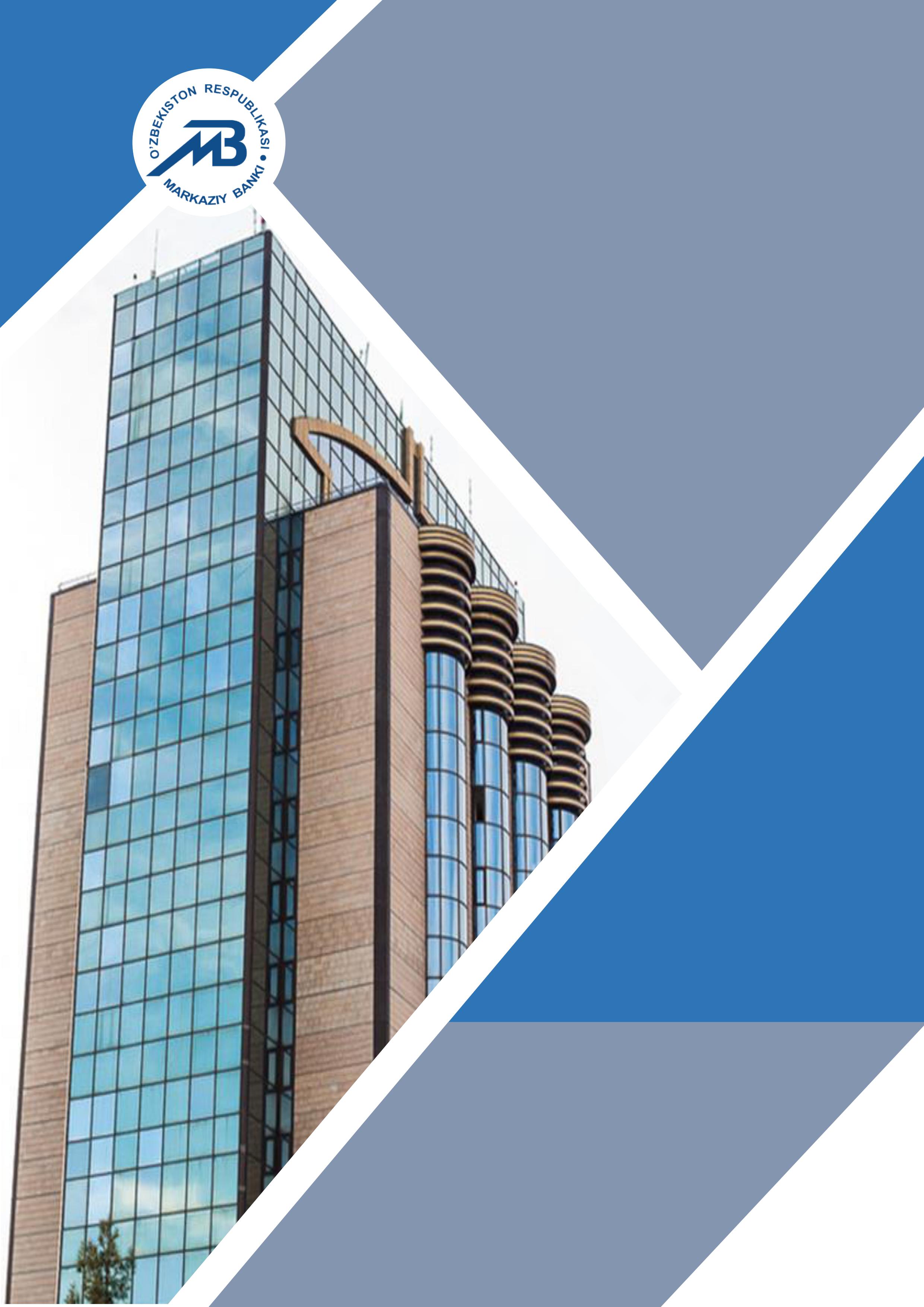 КИРИШУшбу нашр Ўзбекистон Республикаси Марказий банкининг Валютани тартибга солиш ва тўлов баланси департаменти томонидан тайёрланган. Нашрда 2020 йилнинг 
I чораги учун тўлов баланси ва халқаро инвестицион позицияси, шунингдек, ташқи қарзи бўйича маълумотлар баён этилган бўлиб, Тўлов баланси ва халқаро инвестицион позиция бўйича қўлланманинг олтинчи нашрига мувофиқ тайёрланган (ТБҚ 6. ХВФ, 2009 й.).Солиштирма таҳлилни баён этишда айрим нисбий кўрсаткичлар, шунингдек кузатилаётган ўзгаришлар бўйича экспертлик фикрлари умумиқтисодий ҳолатнинг ривожланиш контекстида уларни тушунишни осонлаштириш мақсадида келтирилмоқда. Тўлов баланси бўйича методологик изоҳ ҳамда маълумотларнинг манбалари ва тузилиши бўйича тушунтиришлар ушбу нашрнинг охирида алоҳида бўлимда келтирилди.Ҳисоб юритишнинг методологияси ўзгарганда ва қўшимча маълумотлар олинганда илгари нашр этилган тарихий қаторларга тузатишлар киритилади. Бунда, резидентлар 
ва норезидентлар ўртасидаги операциялар бўйича ҳисоботлар, хўжалик юритувчи субъектлар тақдим этган ахборот, аниқланган статистик фарқлар ва ташқи савдо маълумотларига аниқлик киритилиши илгари нашр этилган тарихий қаторларни қайта кўриб чиқиш манбалари ҳисобланади.Ушбу нашрда келтирилган статистик маълумотлар 2020 йилнинг июнь ҳолатига кўра долзарб ҳисобланади.Ушбу шарҳда келтирилган жадваллардаги маълумотлар яхлитланганлиги сабабли якуний рақам ва қўшилувчиларнинг йиғиндиси ўртасида жузъий фарқ бўлиши мумкин.Тўлов баланси ва халқаро инвестицион позиция ҳамда жами ташқи қарз бўйича таҳлилий кўринишдаги статистик жадваллар Ўзбекистон Республикаси Марказий банкининг http://www.cbu.uz/ веб-сайтида жойлаштирилган. Тўлов баланси ва халқаро инвестицион позициянинг таҳлилий ва стандарт кўринишдаги статистик жадваллар http://data.imf.org/ манзили орқали ҳам тақдим қилинмоқда. Нашрга тааллуқли масала ва таклифлар бўйича Ўзбекистон Республикаси Марказий банкининг Валютани тартибга солиш ва тўлов баланси департаментига қуйидаги телефон рақамлари ёки электрон почта манзиллари орқали мурожаат қилиш лозим:Шунингдек, саволлар ва таклифлар val@cbu.uz электрон почта манзилига юборилиши мумкин. Нашр чораклик асосда, ҳисобот чорагидан кейинги чоракнинг охирида амалга оширилади ҳамда ўзбек, рус ва инглиз тилларида тақдим этилади.Марказий банк тўлов баланси, Ўзбекистон Республикасининг халқаро инвестицион позицияси ва ташқи қарзини тузиш учун маълумотларни тақдим этиш борасидаги ҳамкорлик учун вазирликлар, идоралар ва ташкилотларга ўз миннатдорчилигини билдиради ҳамда кейинги самарали ҳамкорликка умид қилиб қолади.МУНДАРИЖААННОТАЦИЯ	5I. ЎЗБЕКИСТОН РЕСПУБЛИКАСИ ТЎЛОВ БАЛАНСИ	6ЖОРИЙ ОПЕРАЦИЯЛАР ҲИСОБИ	6ТОВАРЛАР	8ХИЗМАТЛАР	13БИРЛАМЧИ ДАРОМАДЛАР	14ИККИЛАМЧИ ДАРОМАДЛАР	16КАПИТАЛ ОПЕРАЦИЯЛАРИ ҲИСОБИ	17МОЛИЯВИЙ ҲИСОБ	18ТЎҒРИДАН-ТЎҒРИ ВА ПОРТФЕЛ ИНВЕСТИЦИЯЛАР	19БОШҚА ИНВЕСТИЦИЯЛАР	20II. ЎЗБЕКИСТОН РЕСПУБЛИКАСИНИНГ ХАЛҚАРО ИНВЕСТИЦИОН ПОЗИЦИЯСИ	24ДАВЛАТ БОШҚАРУВИ СЕКТОРИ	25БАНК СЕКТОРИ	26БОШҚА СЕКТОРЛАР	27III. ЎЗБЕКИСТОН РЕСПУБЛИКАСИ ТАШҚИ ҚАРЗИ	292018 - 2019 ЙИЛЛАР ВА 2020 ЙИЛНИНГ I ЧОРАГИ УЧУН ТЎЛОВ БАЛАНСИ	332018- 2019 ЙИЛЛАР ВА 2020 ЙИЛНИНГ I ЧОРАГИ УЧУН ХАЛҚАРО ИНВЕСТИЦИОН ПОЗИЦИЯ	352018-2019 ЙИЛЛАР ВА 2020 ЙИЛНИНГ I ЧОРАГИ УЧУН ТОВАРЛАР ТАШҚИ САВДО АЙЛАНМАСИ	392019-2020 ЙИЛЛАРНИНГ I ЧОРАКЛАРИ УЧУН ТОВАРЛАР ЭКСПОРТИ ВА ИМПОРТИ ТУЗИЛМАСИ	402018-2019 ЙИЛЛАР ВА 2020 ЙИЛНИНГ I ЧОРАГИДА ЮҚОРИ КОЭФФИЦЕНТЛИ 
ТОВАР КОНЦЕНТРАЦИЯСИ БИЛАН ЭКСПОРТ ҚИЛИНГАН ТОВАРЛАР	422018-2019 ЙИЛЛАР ВА 2020 ЙИЛНИНГ I ЧОРАГИДА ЮҚОРИ КОЭФФИЦЕНТЛИ 
ТОВАР КОНЦЕНТРАЦИЯСИ БИЛАН ИМПОРТ ҚИЛИНГАН ТОВАРЛАР	462018-2020 ЙИЛЛАРНИНГ I ЧОРАКЛАРИДА ТОВАРЛАР БИЛАН САВДОНИНГ ЖЎҒРОФИЙ ТУЗИЛМАСИ	512018-2020 ЙИЛЛАРНИНГ I ЧОРАКЛАРИ УЧУН КЕНГАЙТИРИЛГАН ТАВСИФНОМА БЎЙИЧА  
ХАЛҚАРО ХИЗМАТЛАРНИНГ БАЛАНСИ	562018-2020 ЙИЛЛАРНИНГ I ЧОРАКЛАРИ УЧУН ШАХСИЙ ТРАНСФЕРТЛАР	592018-2020 ЙИЛЛАРНИНГ I ЧОРАКЛАРИ УЧУН  БИРЛАМЧИ ДАРОМАДЛАР БАЛАНСИ	612018-2020 ЙИЛЛАРНИНГ I ЧОРАГИ УЧУН ИККИЛАМЧИ ДАРОМАДЛАР БАЛАНСИ	622019-2020 ЙИЛЛАРНИНГ I ЧОРАГИ ДАВОМИДА ТЎҒРИДАН-ТЎҒРИ ИНВЕСТИЦИЯЛАР 
СОФ КЕЛИБ ТУШИШИ	632020 ЙИЛНИНГ I ЧОРАГИ УЧУН ХАЛҚАРО ИНВЕСТИЦИОН ПОЗИЦИЯ	642020 ЙИЛНИНГ I ЧОРАГИ УЧУН ДАВЛАТ БОШҚАРУВ СЕКТОРИНИНГ 
ХАЛҚАРО ИНВЕСТИЦИОН ПОЗИЦИЯСИ	652020 ЙИЛНИНГ I ЧОРАГИ УЧУН БАНК СЕКТОРИНИНГ ХАЛҚАРО ИНВЕСТИЦИОН ПОЗИЦИЯСИ	662020 ЙИЛНИНГ I ЧОРАГИ УЧУН БОШҚА СЕКТОРЛАРНИНГ ХАЛҚАРО ИНВЕСТИЦИОН ПОЗИЦИЯСИ	672020 ЙИЛНИНГ I ЧОРАГИ УЧУН ХУСУСИЙ ТАШҚИ ҚАРЗ БЎЙИЧА ТУШУМЛАР 
ВА ТЎЛОВЛАР ТЎҒРИСИДА МАЪЛУМОТ	68АСОСИЙ ҚАРЗ ВА ФОИЗЛАР БЎЙИЧА БЎЛАЖАК ТЎЛОВЛАРНИНГ ПРОГНОЗИ	69МЕТОДОЛОГИК ИЗОҲ	76ФОЙДАЛАНИЛГАН АТАМАЛАР ЛУҒАТИ	84АННОТАЦИЯ2020 йилнинг I чораги давомида Ўзбекистон Республикаси тўлов баланси кўрсаткичларининг шаклланишига дунёда COVID-19 пандемиясининг бошланиши билан боғлиқ ички ҳамда ташқи бозор ҳолатидаги ўзгаришлар, ташқи савдо айланмасининг пасайиши, глобал бизнес фаолиятининг секинлашиши ва молиявий хатарларнинг ортиши каби омиллар ўз таъсирини ўтказди. Шунингдек, 2020 йилнинг I чорагида жорий қилинган карантин чора-тадбирлари маҳаллий характер касб этиб, трансчегаравий пул ўтказмаларининг умумий ҳажмига салбий таъсири бўйича хатарлар рўёбга чиқмади ва 2019 йилнинг мос даврига нисбатан ўсиш трендини сақлаб қолди. Бундан ташқари, олтин нархининг жаҳон бозоридаги позитив динамикаси экспорт ҳажми қисқаришини қисман қоплаш имкониятини яратди.Юқорида таъкидланган омиллар таъсирида жорий операциялар ҳисоби 812,2 млн. доллар (2019 йилнинг I чорагида 1,0 млрд доллар) ҳажмидаги дефицит билан шаклланди. Шунингдек, савдо баланси ва халқаро хизматларнинг манфий сальдоси (2,0 млрд. доллар) бирламчи ҳамда иккиламчи даромадларнинг ижобий сальдоси (1,2 млрд. доллар) ҳисобига қисман қопланди. Шу билан бирга, молиявий ҳисобнинг манфий сальдоси 719 млн долларни ташкил этиб, бу кўрсаткич резидентларнинг молиявий мажбуриятларининг ортиши 
(1,5 млрд. доллар) ҳамда резидентлар томонидан активларнинг қабул қилиниши 
(794 млн. доллар) оқибатида ҳосил бўлди. Ўзбекистон Республикасининг соф халқаро инвестицион позицияси 2020 йилнинг 1 апрель ҳолатига 13,8 млрд. долларни ташкил этди. Халқаро инвестицион позициясининг иқтисод секторлари бўйича таҳлили шуни кўрсатдики, 2020 йилнинг 
I чораги якунлари бўйича давлат бошқаруви сектори ҳамда бошқа секторлар “соф кредитор” позициясини сақлаб қолган бўлса, банк сектори “соф қарздор” позициясини эгаллаб турибди.Ўзбекистон Республикасининг умумий ташқи қарзи 2020 йилнинг 1 апрель ҳолатига 25,1 млрд. долларни ташкил этган бўлиб, бунда 16,2 млрд. доллар давлат секторига, 8,9 млрд доллар хусусий секторга тўғри келади.I. ЎЗБЕКИСТОН РЕСПУБЛИКАСИ ТЎЛОВ БАЛАНСИЖОРИЙ ОПЕРАЦИЯЛАР ҲИСОБИ2020 йилнинг I чораги якунлари бўйича жорий операциялар ҳисобининг сальдоси манфий бўлиб, 812,2 млн. долларни ташкил қилди (2019 йилнинг I чорагида 1,0 млрд. долл.). Бунда манфий сальдонинг 2019 йилнинг I чорагига нисбатан қисқариши экспорт ва импорт ҳажмининг мутаносиб равишда камайиши ҳамда трансчегаравий 
пул ўтказмалари ҳажмининг ўсиши билан изоҳланади (1-диаграмма).1-диаграммаЖОРИЙ ОПЕРАЦИЯЛАР ҲИСОБИНИНГ КОМПОНЕНТЛАР БЎЙИЧА САЛЬДОСИ(млн. доллар) 2020 йилнинг I чорагида жорий операциялар ҳисобининг даромадлар қисмида товарлар, хизматлар ва бирламчи даромадлар бўйича ўтган йилнинг мос даврига нисбатан камайиш кузатилган бўлса, иккиламчи даромадлар бўйича ўсиш кузатилди. Шунингдек, жорий операциялар ҳисобининг харажатлар қисмида товарлар, хизматлар 
ва иккиламчи даромадлар бўйича кўрсаткичлар ўтган йилнинг мос давридаги кўрсаткичларга нисбатан камайиш кузатилган бўлса бирламчи даромадлар қисмида ўсиш кузатилди (1-жадвал).1-жадвалЖОРИЙ ДАРОМАДЛАР ВА ХАРАЖАТЛАР СТРУКТУРАСИ(млн. долл.) *шунингдек, газ – 237,6 млн. долл., қимматбаҳо металлар (олтин) – 1,0 млрд. долл. Шундай қилиб, 2020 йилнинг I чораги якунига кўра, савдо балансининг манфий сальдоси, халқаро хизматларни ҳисобга олган ҳолда, ТБҚ6 методологиясига мувофиқ, 
2,0 млрд. долларни ташкил этди. Бунда, бирламчи ва иккиламчи даромадларнинг ижобий сальдоси эса 1,2 млрд. долларни ташкил этди.ТОВАРЛАР2020 йилнинг I чорагида товарлар бўйича ташқи савдо айланмаси (олтин 
ва тузатишларни ҳисобга олган ҳолда) 7,0 млрд. долларни ташкил этди 
(2019 йилнинг I чорагида 7,8 млрд. долл.). Шундан экспорт ҳажми 2,7 млрд. доллар 
ва импорт ҳажми 4,3 млрд. долларга тенг. Шу муносабат билан, савдо балансининг дефицити 1,6 млрд. долларни ташкил этди.Товарлар экспорти ҳажми 2019 йилнинг I чорагига нисбатан 11 фоизга камайди. Олтин ва газнинг экспортдаги улуши мос равишда 37 фоизни ҳамда 9 фоизни ташкил қилди. Шунингдек, 2019 йилнинг I чорагига нисбатан газ экспорти ҳажмида 30 фоизга камайиш кузатилди.2020 йилнинг I чорагида товарлар экспортининг ҳажми (олтин экспортини 
ва тузатишларни ҳисобга олмаган ҳолда) ўтган йилга нисбатан 6 фоизга камайди 
(2019 йилнинг I чорагида ўсиш 9 фоизни ташкил қилган) (2-диаграмма).2-диаграммаТОВАРЛАР ЭКСПОРТИ КОМПОНЕНТЛАРИ(млн. доллар)Товарлар импортининг ҳажми 2019 йилнинг I чорагига нисбатан 9 фоизга камайган (2019 йилнинг I чорагида ўсиш 27 фоизни ташкил қилган).(3-диаграмма).3-диаграммаТОВАРЛАР ИМПОРТИ КОМПОНЕНТЛАРИ(млн. доллар) 2020 йилнинг I чорагида товарлар экспорти умумий ҳажмининг 76 фоизи (номонетар олтинни ҳисобга олмаган ҳолда) олтита давлатга, шулардан 22 фоизи Россия, 15 фоизи Туркия, 15 фоизи Хитой, 9 фоизи Қозоғистон, 9 фоизи Қирғизистон ҳамда 
6 фоизи Афғонистонга тўғри келади.(4-диаграмма).Шу билан бирга, товарлар экспортиниг асосий қисми “қимматбаҳо металлар 
ва тошлар” – 1,0 млрд. доллар (2019 йилнинг I чорагида 1,3 млрд доллар), “текстиль 
ва текстиль маҳсулотлари” – 532,6 млн. доллар (2019 йилнинг I чорагида 485,6 млн. доллар), “минерал маҳсулотлари” – 307,9 млн. долларни (2019 йилнинг I чорагида 
402,3 млн. доллар) ташкил қилган бўлиб, ушбу товар гуруҳларининг улуши жами товарлар экспорти ҳажмининг 70 фоизини ташкил этади. (2019 йилнинг I чорагида 73 фоиз)
(5-диаграмма).Хом ашё товарлари (олтин ва табиий газ) улуши жами экспорт ҳажмининг 
46 фоизини ташкил қилиб, шундан 37 фоизи олтин ва 9 фоизи табиий газга тўғри келади. Бунда табиий газ умумий ҳажмидан 48 фоиз Хитойга, 45 фоиз Россияга
ва 6 фоиз Қозоғистонга экспорт амалга оширилган.4-диаграммаТОВАРЛАР ЭКСПОРТИНИНГ АСОСИЙ МАМЛАКАТЛАРИ(номонетар олтин экспортини ҳисобга олинмаган)(млн. доллар) 5-диаграммаЭКСПОРТ ТОВАРЛАРИНИНГ АСОСИЙ ГУРУҲЛАРИ(экспортнинг умумий ҳажмига нормаллаштирилган) (млн. доллар) Шу билан бирга, товарлар импортининг асосий қисми “машиналар, ускуналар, механизмлар”га – 1,4 млрд. доллар (2019 йилнинг I чорагида 1,6 млрд. доллар), “қимматбаҳо бўлмаган металлар ва улардан тайёрланган маҳсулотлар” – 635,2 млн. доллар (2019 йилнинг I чорагида 694,5 млн. доллар), “кимё саноати маҳсулотлари” – 506,1 млн. доллар (2019 йилнинг I чорагида 437,1 млн. доллар) каби гуруҳларга тўғри келмоқда ҳамда уларнинг жами товарлар импортидаги улуши 55 фоизни ташкил қилди (2019 йилнинг I чорагида 54 фоиз) (6-диаграмма). 6-диаграммаИМПОРТ ТОВАРЛАРИНИНГ АСОСИЙ ГУРУҲЛАРИ(импортнинг умумий ҳажмига нормаллаштирилган) (млн. доллар) 2019 йилнинг I чорагига нисбатан барча асосий савдо ҳамкорлар билан товарлар импорти ҳажми қисқарган бўлиб, бундан Россия мустаснодир (ўсиш 17 фоизга тенг). Мазкур камайиш глобал пандемия туфайли ҳисобот даврида иқтисодий фаолликнинг сусайиши билан боғлиқдир.Хусусан, товарлар импорти ҳажми Хитойдан 9 фоизга, Корея Республикасидан 
30 фоизга, Қозоғистондан 15 фоизга, Туркиядан 36 фоизга ва Литвадан 18 фоизга қисқарди.(7-диаграмма). 2020 йилнинг I чорагида ушбу мамлакатларнинг жами импортдаги улушлари 72 фоизни ташкил қилиб, унда Россия 24 фоиз, Хитой 21 фоиз, Корея Республикаси 11 фоиз, Қозоғистон 10 фоиз, Туркия 4 фоизни ва Литва 3 фоизни ташкил қилган. (2019 йилнинг I чорагида мазкур мамлакатларнинг жами импортдаги улуши 73 фоизни ташкил қилиб, уларнинг ҳар бири мос равишда 18 фоиз, 21 фоиз, 
14 фоиз, 10 фоиз, 6 фоиз ва 3 фоизга тенг бўлган). Шу билан бирга, Европа мамлакатларининг импортдаги улуши 23 фоиздан 22 фоизгача пасайди. Мазкур ўзгаришлар импорт ҳажмида асосий савдо ҳамкорлари улушининг ортиши билан боғлиқ бўлди.7-диаграммаТОВАРЛАР ИМПОРТИНИНГ АСОСИЙ МАМЛАКАТЛАРИ(млн. доллар)ХИЗМАТЛАРХизматлар бўйича халқаро савдонинг манфий сальдоси 2019 йилнинг I чорагига нисбатан 17 фоизга қисқариб, 459,1 млн. долларни ташкил қилди. Шу билан бирга, хизматлар экспорти ва импорти тузилмасида транспорт хизматлари ва сафарлар билан боғлиқ хизматларнинг устунлиги сақланиб қолмоқда. (8,9 -диаграмма). 8-диаграммаХИЗМАТЛАР ЭКСПОРТИ АСОСИЙ КОМПНЕНТЛАР БЎЙИЧА(млн. доллар) Ҳисобот даврида хизматлар экспортининг ҳажми 596,2 млн. долларни ташкил қилган бўлса (2019 йилнинг I чорагида – 636,1 млн. доллар), уларнинг импорти 1,1 млрд. долларни ташкил этди (2019 йилнинг I чорагида – 1,2 млрд. доллар). Жами хизматлар экспорти ва импорти ҳажмининг 88 фоизи транспорт хизматлари ва туризм (сафарлар) билан боғлиқ хизматларга тўғри келади. 2020 йилнинг I чорагида халқаро хизматлар бўйича дефицитнинг қисқариши асосан транспорт хизматлари ва туризм (сафарлар) соҳасидаги хизматлар импортининг камайиши ушбу хизмат турларининг экспорти камайишига нисбатан юқорироқ бўлгани билан боғлиқ.9-диаграммаХИЗМАТЛАР ИМПОРТИ (АСОСИЙ КОМПОНЕНТЛАР БЎЙИЧА)(млн. доллар) Транспорт хизматлари импортида доимгидек темир йўл ва ҳаво транспорти билан боғлиқ хизматлар устунлик қилди. Темир йўл транспорти хизматлари ҳажми 256,4 млн. долларни ташкил қилган бўлса (2019 йилнинг I чорагида – 293,7 млн. доллар), ҳаво транспорти хизматлари импортининг ҳажми 105,4 млн долларга (2019 йилнинг I чорагида – 105,0 млн. доллар), бошқа турдаги транспорт хизматлари импортининг ҳажми эса 127,6 млн долларга (2019 йилнинг I чорагида – 186,2 млн. доллар) тенг бўлди.БИРЛАМЧИ ДАРОМАДЛАР2020 йилнинг I чорагида бирламчи даромадлар бўйича ижобий сальдо 
207,8 млн. долларга тенг бўлди (2019 йилнинг I чорагида 338,2 млн. доллар) 
(10-диаграмма). Бирламчи даромадлар сальдосининг қисқариши қисқа муддатли меҳнат муҳожирлар сонининг камайиши ва ташқи қарз ҳамда инвестициялар бўйича норезидентлар даромадларининг кўпайиши билан боғлиқ.Қисқа муддатга хорижга меҳнат фаолиятини амалга ошириш мақсадида кетган Ўзбекистон фуқаролари томонидан олинган иш ҳақи миқдори 2020 йилнинг I чорагида “Даромадлар” моддасининг асосий манбаи бўлиб қолди ва 573,8 млн. долларни ташкил қилди (2019 йилнинг I чорагида 683,3 млн. доллар).Резидентларнинг инвестициялардан олган даромадлари 60,7 млн. долларни ташкил этиб (2019 йилнинг I чорагида 76,2 млн. доллар), улардан 57,3 млн. доллари 
(2019 йилнинг I чорагида 74,0 млн. доллар) халқаро резервларни жойлаштиришдан олинган даромадлардир. Қолган қисми эса, асосан резидент банкларларнинг чет элдаги вакиллик ҳисобварақлари ва резидентларнинг хориждаги депозитларидан олинган даромадларини ташкил этди.10-диаграммаБИРЛАМЧИ ДАРОМАДЛАР КОМПОНЕНТЛАРИНИНГ ЎЗГАРИШИ(млн. доллар)Шу билан бир қаторда, норезидентларнинг инвестициялардан олган даромадлари 403,1 млн. долларни (2019 йилнинг I чорагида 415,1 млн. доллар) ташкил қилиб, ўсиш жалб қилинган кредитлар ва қарзлар, шунингдек халқаро облигациялардан олинган даромадлар ҳисобига тўғри келди (2020 йилнинг I чорагида 202,1 млн. доллар, 
2019 йилнинг I чорагида 156,4 млн. доллар). Шу билан бирга, тўғридан-тўғри хорижий инвестициялардан олинган даромадлар 200,1 млн. долларни ташкил қилмоқда 
(2019 йилнинг I чорагида 258,5 млн. доллар).Кўриб чиқилаётган даврда тўғридан-тўғри инвестициялардан олинган даромадларнинг 74 фоизи хорижий инвесторлар томонидан реинвестиция қилинган даромадлардир (2019 йилнинг I чорагида 64 фоиз).ИККИЛАМЧИ ДАРОМАДЛАРИккиламчи даромадларнинг ижобий сальдоси 1,0 млрд. долларни ташкил қилиб, (2019 йилнинг I чорагида 862,7 млн. доллар), бу асосан узоқ муддатли меҳнат мигрантларининг трансчегаравий пул ўтказмалари ҳисобига таъминланди.Мазкур пул ўтказмалари жисмоний шахслар томонидан резидентларга 
(уй хўжаликларига) чет элдан юборилган беминнат трансферт ўтказмалари бўлиб, улар иккиламчи даромадлар моддаси компонентларининг асосий қисмини ташкил қилади. Бунда, уй хўжаликларига трансферт пул ўтказмалари асосан халқаро пул ўтказмалари тизимлари орқали келиб тушмоқда. Ўз навбатида, ўрганишлар шуни кўрсатмоқдаки, тўланган трансфертлар резидентлар томонидан хорижга норезидентларга юборилган трансчегаравий пул ўтказмаларини назарда тутади (11-диаграмма).11-диаграммаЖОРИЙ ТРАНСФЕРЛАР(млн. доллар) Иккиламчи даромадлар бўйича тушумлар жорий йилнинг I чорагида, айнан олдинги даврлардаги каби, мавсумий характерга эгадир. Шу билан бирга, Ўзбекистон фуқароларига келиб тушувчи трансчегаравий пул ўтказмаларининг бир қисми уларнинг доимий равишда чет элда бўлган ёки яшайдиган қариндошлари томонидан жўнатилади (12-диаграмма). Қайд этиш лозимки, амалиётда пул ўтказмалари нафақат қисқа муддатли ишчилар ва норезидентлар (бир йилдан ортиқ муддат давомида чет элда бўлган ишчилар) томонидан оилаларига маблағ юбориш мақсадида, балки ташқи савдо операциялари бўйича ҳисоб-китоблар мақсадида ҳам амалга оширилиши мумкин. Шу сабабли, пул ўтказмалари ва резидент-жисмоний шахслар томонидан нақд кўринишда олиб кирилган маблағлар миқдори, сўров асосида баҳоланган бўлиб, 2020 йилнинг I чорагида 
26 млн. долларни ташкил қилган мокилик экспорти ҳажмига камайтирилмоқда. 12-диаграммаЖИСМОНИЙ ШАХСЛАРГА ТУШУМЛАРНИНГ АСОСИЙ МАНБАЛАРИ(млн. доллар) КАПИТАЛ ОПЕРАЦИЯЛАРИ ҲИСОБИ2020 йилнинг I чорагида капитал операциялари ҳисобининг ижобий сальдоси бир марталик йирик трансфертлар катта миқдорда келиб тушмаганлиги сабабли салмоғи кичик (150 минг доллар) бўлиб шаклланди.Ўтган даврларда, капитал операциялари ҳисоби асосан резидентларнинг норезидентлар олдидаги қарзларини сўндирилиши, шунингдек капитал қурилишларига йўналтириш мақсадида амалга оширилган бир марталик йирик трансфертлар ҳисобига шаклланган. МОЛИЯВИЙ ҲИСОБ2020 йилнинг I чораги якунлари бўйича молиявий ҳисобнинг манфий сальдоси ярмига камайган ҳолда 719 млн. долларни ташкил қилди (бир йил аввал 1,4 млрд. доллар). Бунда, хорижий мажбуриятларнинг соф ўсиши активларнинг ўсишига нисбатан деярли 
2 баробар кўп бўлди. Молиявий ҳисоб дефицитининг сақланиб қолишига асосий сабаб кредитлар ва қарзлар бўйича норезидентлар олдидаги мажбуриятларни 789 млн. долларга (шундан 489 млн доллар давлат бошқарув секторига тўғри келмоқда) ҳамда савдо кредитларини 381 млн. долларга ортиши бўлди. Резерв активлари бўйича операциялар салмоғи кичик бўлиб 0,7 млн. долларни ташкил қилди (2-жадвал). 2-жадвалМОЛИЯВИЙ ТУШУМЛАР ВА ХАРАЖАТЛАРНИНГ ТУЗИЛИШИ(млн. доллар)ТЎҒРИДАН-ТЎҒРИ ВА ПОРТФЕЛ ИНВЕСТИЦИЯЛАР2020 йилнинг I чораги мобайнида тўғридан-тўғри хорижий инвестицияларнинг соф кириб келиши 262 млн. долларни ташкил қилди. Мамлакатга жалб қилинган тўғридан-тўғри хорижий инвестицияларнинг ҳажми маҳсулот тақсимотига оид битимлар (МТБ) доирасида инвестициялар репатриацияси ҳажмининг ортиши билан қисман қопланди. Бунда, ҳисобот даврида киритилган тўғридан-тўғри хорижий инвестициялар ҳамда хорижий инвесторлар томонидан даромадларнинг реинвестиция қилишларини ҳажми деярли 2019 йилнинг I чорагидаги кўрсаткичлар даражасида сақланиб қолди.Тўғридан-тўғри инвестициялар тизимида мажбуриятларнинг сезиларли 
(3,4 баробарга) кўпайиши қарз инструментлари бўйича кузатилган бўлиб 
(бош компаниялардан жалб қилинган қарз маблағлари) 59 млн. долларга тенг бўлди. Шунингдек, МТБ доирасидаги соф тўловлар 112 млн. долларни ташкил қилди. 
(13-диаграмма).13-диаграммаТЎҒРИДАН-ТЎҒРИ ИНВЕСТИЦИЯЛАР КОМПОНЕНТЛАРИНИНГ ЎЗГАРИШИ(млн. доллар) Портфель инвестицияларининг банк ва иқтисодиётнинг номолиявий секторига соф оқими Ўзбекистон Республикасининг ўтган йил мобойнида чиқарган халқаро облигациялари бўйича купон тўловлари суммасига тўғриланди. Натижада, портфель инвестициялари бўйича операциялар сальдоси 2020 йилнинг I чораги охирида 1,4 млн. долларни ташкил этди. БОШҚА ИНВЕСТИЦИЯЛАРАктивлар“Бошқа инвестициялар” компоненти бўйича активларнинг соф ўсиши 
2020 йилнинг I чорагида 792 млн. долларни ташкил қилди. “Бошқа инвестициялар” компонентининг асосий таркибий қисми резидентларнинг валютаси ва депозитлари, шунингдек, савдо кредитлари ва бўнаклари (дебитор қарздорлик) ҳисобланиб, улар мос равишда 390 млн. долларга ва 401 млн. долларга кўпайган.“Валюта ва депозитлар” компонентининг иқтисодиёт секторлари бўйича таҳлили шуни кўрсатдики, операцияларнинг асосий қисми иқтисодиётнинг бошқа секторларига тўғри келмоқда, чунки хорижий валютадаги аҳоли жамғармаларининг ўсиши иқтисодиётнинг мазкур секторларида акс эттирилади. Ушбу сектор активларининг доимий ўсиб бориши Ўзбекистон Республикаси хорижда ишловчи фуқаролари даромадларининг репатриацияси (қайтиши) ҳамда юридик шахсларнинг хориждаги ҳисобларига бўлаётган тушумлар эвазига таъминланиб келмоқда. (14-диаграмма). 14-диаграмма«ВАЛЮТА ВА ДЕПРОЗИТЛАР» КОМПОНЕНТИ БЎЙИЧА СОФ ЎЗГАРИШЛАР(млн. доллар)Банк сектори валюта ва депозитларининг (вакиллик ҳисобварақлари ва банк кассаларидаги қолдиқлар) соф ўзгариши асосан резидентларнинг импорт операциялари бўйича амалга оширган тўловлари эвазига шаклланди. Шундай қилиб, глобал пандемия ва инқироз фонида фоиз ставкаларини камайишига, шунингдек, хорижий молиявий ташкилотларга банклараро депозитлар жойлашувининг камайишига қарамасдан, 
2019 йилнинг IV чорагидан бошлаб Ўзбекистон банкларининг нетто-активлари валюта 
ва депозитлар бўйича ижобий динамикани кўрсатмоқда. Ташқи савдо шартномалари бўйича норезидентларга берилган савдо кредитлари 
ва бўнаклари бўйича операциялар сальдоси ижобий бўлиб 401 млн. долларни ташкил қилмоқда. Дебитор қарздорлик бўйича мазкур ўсиш карантин чора тадбирларини жорий қилиниши оқибатида ишлаб чиқаришдаги тўхталишлар эвазига вужудга келган бўлиши мумкин.Мажбуриятлар“Бошқа инвестициялар” компоненти бўйича 2020 йилнинг I чораги мобайнида мажбуриятларнинг соф ўсиши 1,2 млрд. долларни ташкил қилди (1,3 баробарга ўсиш). Бунда ўсишнинг асосий улуши (жами ўсишнинг 63% ёки 789 млн. долл.) “Кредитлар 
ва қарзлар” компонентига тўғри келмоқда.“Кредитлар ва қарзлар” компонентининг иқтисодиёт секторлари бўйича таҳлили шуни кўрсатдики, давлат бошқарув сектори мажбуриятларининг ортиш тенденсияси 
2019 йилнинг I чорагига нисбатан паст бўлган. Шундай қилиб, давлат секторининг ташқи қарзлар бўйича мажбуриятларнинг соф қабул қилиниши 489 млн. долларни ташкил қилди. 
Бу маблағлар глобал пандемия талофатларини бартараф қилиш учун ҳамда саноат 
ва ҳудудларни ривожлантириш билан боғлиқ давлат дастурларини молиялаштиришга йўналтирилиши кўзда тутилган. (15-диаграмма). Банк секторининг кредитлар ва қарзлар бўйича мажбуриятларининг соф ўсиши 2020 йилнинг январь-март ойлари давомида 356 млн. долларни ташкил этди ва бу ўтган йилнинг мос даврига нисбатан 20 фоизга кўпдир. Ушбу ўсиш банк секторининг хорижий банклар ва халқаро молия институтларидан маблағларни жалб қилиш бўйича фаоллигининг ошиши билан боғлиқдир.Бошқа секторларнинг ташқи қарздорлик операциялари бўйича сальдоси манфийлигича қолди ва 56 млн. долларни ташкил қилди. Бу нефтегаз соҳасидаги корхоналар томонидан олинган йирик кредитларни сўндириш муддати яқинлашганлиги билан изоҳланади.2020 йилнинг I чорагида “Савдо кредитлари ва бўнаклар” компоненти (кредитор қарздорлик) бўйича мажбуриятларнинг соф ўсиши 381 млн. долларни ташкил этди. Кредитор қарздорлик бўйича мазкур ўсиш резидентлар томонидан экспорт шартномалари бўйича бўнак тўловларининг ортиши, шунингдек импорт шартномаларига тегишли тўловлар билан изоҳланиши мумкин.Қайд этиш лозимки, савдо кредитларининг ва аҳоли қўлидаги хорижий валюта қолдиғининг ўсиши қисман ўзаро компенсацияланади. Шу муносабат билан, савдо кредитлари ва бўнаклар, шунингдек аҳолининг ҳорижий валютадаги жамғармалари бўйича оқимлар юқорида қайд этилган омилларни ҳисобга олган ҳолда акс эттирилган.15-диаграмма“КРЕДИТЛАР ВА ҚАРЗЛАР” КОМПОНЕНТИ ТАРКИБИНИНГ СОФ ЎЗГАРИШЛАРИ(млн. доллар)II. ЎЗБЕКИСТОН РЕСПУБЛИКАСИНИНГ ХАЛҚАРО ИНВЕСТИЦИОН ПОЗИЦИЯСИЎзбекистон Республикасининг соф инвестицион позицияси 2020 йилнинг I чораги давомида 1,4 млрд. долларга ўсиб, жорий йилнинг 1 апрель ҳолатига 13,8 млрд. долларни ташкил этди. Бунда, мамлакат чет эл активларининг жами ҳажми 49,7 млрд. долларни ташкил қилган бўлса, мамлакатнинг ташқи мажбуриятлари 35,9 млрд. долларга тенг бўлди. Кўриб чиқилаётган давр мобайнида соф инвестицион позиция ўзгаришининг таҳлили шуни кўрсатдики, молиявий ҳисобнинг манфий сальдосига қарамай нооперацион ўзгаришлар соф инвестицион позициянинг яхшиланишига ижобий таъсир кўрсатди.Халқаро инвестицион позициянинг иқтисодиёт секторлари бўйича таҳлили шуни кўрсатдики, 2020 йилнинг I чораги якунлари кўра, давлат бошқаруви сектори ва бошқа секторлар “соф кредитор” мавқеини сақлаб қолиб, банк сектори “соф қарздор” мавқеига эга бўлди (16-диаграмма).16-диаграммаИҚТИСОДИЁТ СЕКТОРЛАРИ БЎЙИЧА ХАЛҚАРО ИНВЕСТИЦИОН ПОЗИЦИЯ(млн. доллар)Шу билан бирга таъкидлаб ўтиш лозимки, ҳам давлат сектори, ҳам банк сектори томонидан ташқи қарзларнинг жалб қилинишига қарамасдан, соф инвестицион позиция яхшиланиши кузатилди. Бу кўрсаткич асосан халқаро олтин қийматининг позитив тенденсияси ҳамда тўғридан-тўғри хорижий инвестициялар ҳажмининг қайта баҳоланиши эвазига вужудга келди.ДАВЛАТ БОШҚАРУВИ СЕКТОРИАктивлар2020 йилнинг I чорагида давлат бошқаруви секторининг жами активлари монетар олтин қайта баҳолонишининг ижобий таъсири эвазига 1,1 млрд. долларга ортди. Короновирус тарқалиши шароитида халқаро фонд, валюта ҳамда хомашё бозорларида тебранишлар ва ноаниқликлар кузатилди. Натижада “хавфсиз” актив сифатида баҳоланадиган олтин нархи бир трой унцияси 1511,5 доллардан 1604,7 долларгача кўтарилиб, давлат бошқарув сектори инвестицион позициясига ижобий таъсир ўтказди. (17-Диаграмма)17-диаграммаОЛТИН ХАЛҚАРО НАРХИНИНГ ЎЗГАРИШ ДИНАМИКАСИ(доллар/тр.унцияга)МажбуриятларДавлат бошқаруви секторининг мажбуриятлари давлатнинг ташқи қарзидан иборатдир. Бунда, кредитлар ва қарзлар бўйича норезидентлар олдидаги мажбуриятлар янги қарздорликларнинг жалб қилиниши натижасида 492 млн. долларга ортган бўлса, портфель инвестициялар бўйича халқаро облигациялар бозор нархларининг камайиши натижасида 107 млн долларга котировкаларининг пасайиши кузатилди.БАНК СЕКТОРИАктивлар2020 йилнинг январь-март ойларида тижорат банкларининг жами ташқи активлари қиймати 67 млн. долларга ортиб, 2020 йилнинг 1 апрель олатига 2,2 млрд. долларни ташкил қилди. Ушбу ўсишнинг сабаби кассалар ва хорижий банклардаги ностро ҳисобварақаларида валюта ва депозитларнинг ортиши билан изоҳланади. Мажбуриятлар2020 йилнинг I чораги якунларига кўра, банк секторининг ташқи мажбуриятлари 357 млн. долларга ўсди. Таҳлиллар шуни кўрсатдики, мажбуриятларнинг ўсиши “Ссуда 
ва қарзлар” (354 млн. долларга ўсиш) ва “Валюта ва депозитлар” (18 млн. долларга ўсиш) компонентлари бўйича кузатилди. Шу билан бирга, банкларнинг хорижий мажбуриятлари “Портфель инвестициялар” (22 млн. долларга камайиш) компоненти бўйича кузатилди.Шундай қилиб, 2020 йилнинг 1 апрель ҳолатига банк секторининг норезидентлар олдидаги мажбуриятларининг 80 фоизи хорижий банклар ва халқаро молиявий муассасаларнинг кредит ва қарзларига тўғри келмоқда (18-диаграмма).БОШҚА СЕКТОРЛАРАктивлар2020 йилнинг I чорагида бошқа секторларнинг ташқи активлари 1,0 млрд. долларга кўпайди. Активларнинг ўсиши “Валюта ва депозитлар” компоненти бўйича кузатилиб, мазкур компонент Ўзбекистон Республикасининг чет элда ишлаётган фуқаролари даромадларининг репатриация қилиниши (Ўзбекистонга қайтарилиши) ҳамда резидент - юридик шахсларнинг хориждаги ҳисобварақаларига маблағларнинг келиб тушиши ҳисобига 314 млн. долларга кўпайди. Шунингдек, 401 млн. долларга тенг ўсиш “Савдо кредитлари ва бўнаклари” компоненти (дебитор қарздорлик) бўйича ҳам қайд этилди.Мажбуриятлар2020 йилнинг январь-март ойларида бошқа секторларнинг мажбуриятлари 
283 млн. долларга камайди. Мажбуриятларнинг камайиши асосан “Тўғридан - тўғри инвестициялар”, “Ссуда ва қарзлар” компонентлари бўйича кузатилган бўлса, 
“Савдо кредитлари ва бўнаклар” компоненти бўйича 381 млн. долларга ўсиш кузатилди.Шу билан бирга, таъкидлаб ўтиш жоизки, товарлар импорти қисман нақд пул орқали тўланиши мумкин бўлгани туфайли савдо кредитлари ва аҳолининг хорижий валютадаги жамғармаларининг ўсиши қисман қопланади.“Тўғридан-тўғри инвестициялар” компоненти бўйича МТБ доирасида хорижий инвесторлардан келиб тушган маблағлар 117 млн. долларни, шунингдек, хорижий инвесторларга ҳисобланган компенсацион тўловлар  228 млн. долларни ташкил қилди. Шундай қилиб, МТБ корхоналари бўйича инвестицияларнинг соф камайиши 
112 млн. долларга тенг бўлди. Шуни таъкидлаб ўтиш жоизки, МТБ корхоналари томонидан газ қазиб олинишининг кескин қисқариши халқаро бозорларда энергоресурслар нархининг номақбуллиги ҳамда пандемия сабабли Хитойдан бўлган талабнинг камайиши билан боғлиқдир.МТБ доирасида ишлайдиган корхоналарни истисно қилганда, 2020 йилнинг 
I чорагида номолиявий корхоналар бўйича капиталга тўғридан-тўғри хорижий инвестицияларнинг соф киритилиши 165 млн. долларни, даромадларнинг реинвестицияси 149 млн. долларни, бош компанияларнинг қарз инструментлари шаклидаги инвестициялари эса 59 млн. долларни ташкил қилди. Шундай қилиб, 
МТБ доирасида ишлайдидан корхоналарни истисно қилганда, номолиявий корхоналарга қаратилган инвестицияларнинг соф ўсиши 373 млн. долларни ташкил қилди. Нобанк молия муассасалари (суғурта ва лизинг компаниялари) бўйича капиталга киритилган инвестицияларнинг соф ўсиши 1 млн долларни ташкил этди. Шунингдек, реинвестиция қилинган даромадлар ҳам 1 млн. долларга ортди. Шу билан бирга, тўғридан-тўғри хорижий инвестициялар бўйича бошқа секторларнинг ташқи мажбуриятлари таркибида ўтган даврлар учун маълумотларда аниқланган статистик хатолар билан боғлиқ 916 млн. доллар қийматидаги бошқа манфий нооперацион ўзгаришлар ҳам кузатилди. Натижада, тузатишлар ҳисобига 
2020 йилнинг 1 апрель ҳолатига тўғридан-тўғри хорижий инвестициялар қолдиғи 
662 млн. долларга камайди. Ссудалар ва қарзлар бўйича мажбуриятларнинг 58 млн. долларга камайиши хусусий сектор ташқи қарзи бўйича қарздорликнинг сўндириш муддатлари келгани билан боғлиқ.III. ЎЗБЕКИСТОН РЕСПУБЛИКАСИ ТАШҚИ ҚАРЗИУмумий ташқи қарз резидентларнинг норезидентлар олдидаги асосий қарз 
ва фоизларни тўлаш талаб қилинадиган мажбуриятларини акс эттиради. Умумий ташқи қарз давлат ва хусусий сектор қарзларидан иборат. Умумий ташқи қарздаги ўзгаришлар таҳлили шуни кўрсатдики, 2013-2017 йиллар давомида ҳар иккала секторда ҳам қарздорликнинг ўсиши кузатилган. Бироқ, 2018 йилда хусусий сектор ташқи қарзи камайиши кузатилди, бу эса 
ўз навбатида нефт-газ ва энергетика сектори корхоналари томонидан жалб қилинган қарздорлик муддатининг тугаши билан изоҳланади. 2019 йилдан бошлаб хусусий сектор ташқи қарзи асосан тижорат банклари томонидан қарз олишнинг кўпайиши ҳисобига яна ўсишни бошлади. 2020 йилнинг I чорагида давлат ташқи қарзи ўсиш тенденсиясини сақлаб қолди. Ушбу жараён COVID-19 вируси ёйилиши оқибатида юзага келган инқирознинг социал-иқтисодий таъсирини юмшатиш учун ҳамда ҳудудлар ва иқтисодиёт тармоқларини ривожлантириш бўйича давлат дастурларини молиялаштириш учун янги қарзларнинг жалб қилиниши билан изоҳланиши мумкин (19-диаграмма).19-диаграммаЎЗБЕКИСТОН РЕСПУБЛИКАСИ УМУМИЙ ТАШҚИ ҚАРЗИНИНГ ДИНАМИК ҚАТОРЛАРИ (млрд. доллар)Ўзбекистон Республикаси ташқи қарзининг умумий ҳажми 2020 йил бошидан 
2,8%га ёки 692 млн. долларга ошган ҳолда, 2020 йил 1 апрель ҳолатига 25,1 млрд. долларни ташкил қилди. (3-жадвал).3-жадвалУМУМИЙ ТАШҚИ ҚАРЗ ТАРКИБИ ВА УНДАГИ ЎЗГАРИШЛАР(млн. доллар)4-жадвалда ташқи қарз жалб қилиш муддатлари бўйича кўрсатилган.4-жадвалЖАЛБ ҚИЛИШ МУДДАТЛАРИ БЎЙИЧА ТАШҚИ ҚАРЗНИНГ ТАСНИФЛАНИШИ(2020 йилнинг 1 апрель ҳолатига кўра)2020 йилнинг I чораги мобайнида давлат сектори қарздорлигининг ўсиши 
385 млн. долларни ташкил қилди. Шунингдек, глобал пандемия фонида Ўзбекистоннинг суверен облигациялари қиймати фонд бозорларида биржа котировкаларининг пасайиши натижасида камайди. Банклар ва иқтисодиётнинг бошқа сектор корхоналари томонидан қарз олиш ҳажмининг ошиши натижасида хусусий сектор қарздорлиги 307 млн. долларга ошди.Қайд этиш лозимки, 2020 йилнинг I чорагида хусусий сектор томонидан умумий миқдорда 566 млн. доллар қарздорлик жалб қилинди. Қарзларни жалб қилиш асосан банклар – 451 млн. доллар, текстиль ва тўқимачилик сектори корхоналари – 36 млн. доллар ва иқтисодиётнинг бошқа секторлари – 74 млн. доллар томонидан амалга оширилди
 (20-диаграмма).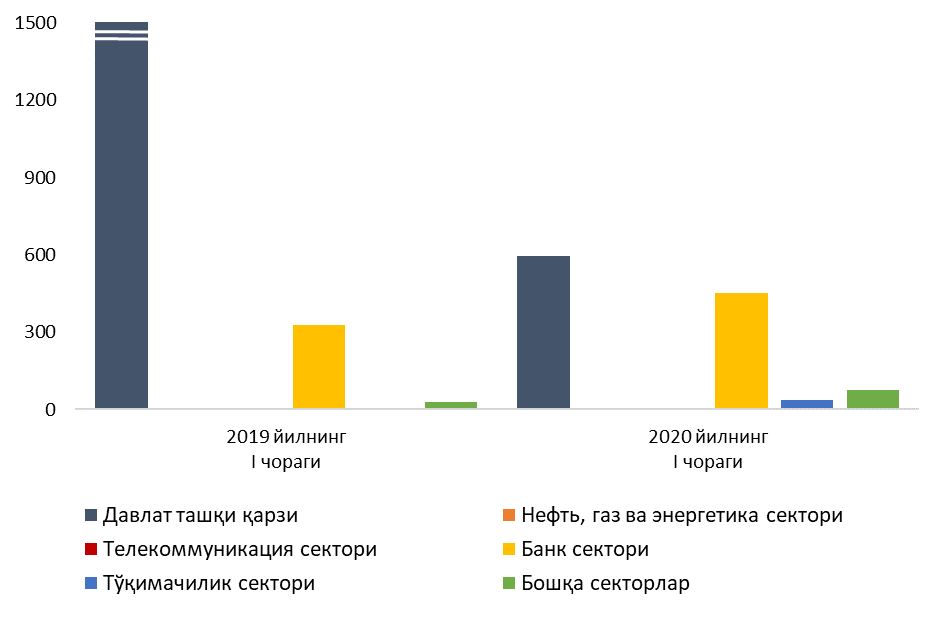 Шунингдек, ўрганилаётган давр мобайнида давлат ташқи қарзи бўйича 132 млн. доллар миқдордаги асосий қарз ва 93 млн. доллар миқдордаги фоиз тўловлари амалга оширилган (21-22-диаграмма).  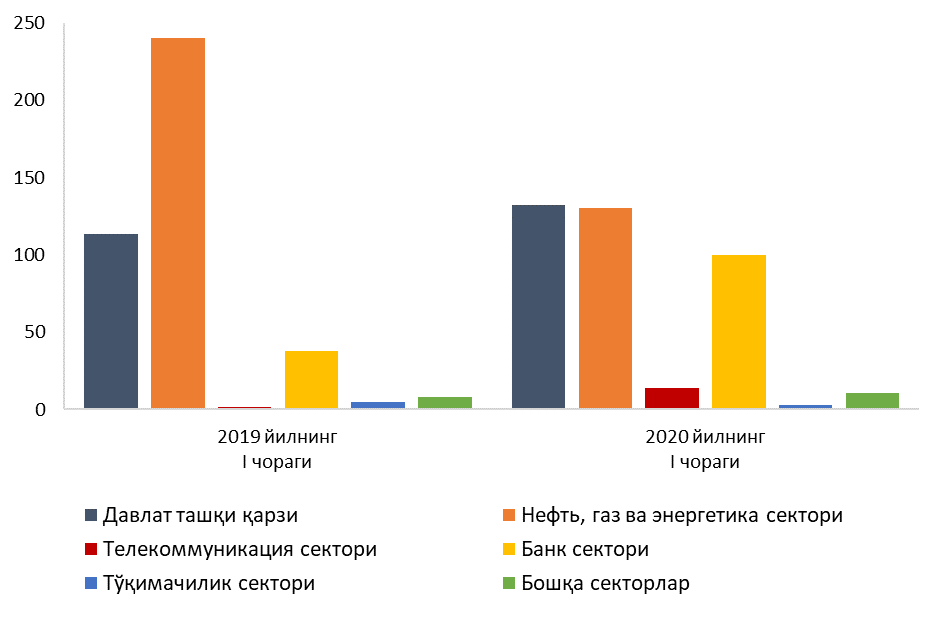 Хусусий ташқи қарз тўловлари асосий қарз бўйича 
258 млн. доллар ва фоиз тўловлари бўйича 53 млн. долларни ташкил қилди. Бунда, асосий қарз 
ва фоизлар бўйича тўловларнинг энг катта қисмини ҳанузгача нефт-газ ва энергетика сектори корхоналари ҳамда банклар амалга оширмоқда 
(21-22-диаграмма). 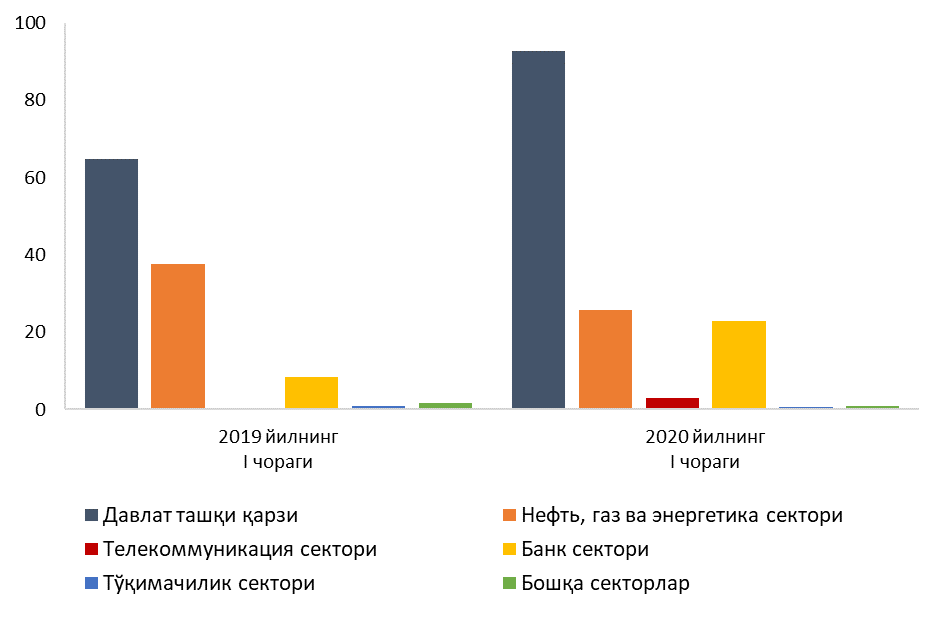 13.1-13.8 иловаларда 
2020 йилнинг I чораги давомида хусусий секторнинг ташқи қарз тушумлари ва тўловлари тўғрисидаги маълумотлар ҳамда хусусий ташқи қарзнинг сўндирилиши бўйича прогнозлар халқаро ҳисобот тизими талабларига мувофиқ кредиторлар ва қарз олувчилар қирқимида тақдим этилмоқда.1-илова2018 - 2019 ЙИЛЛАР ВА 2020 ЙИЛНИНГ I ЧОРАГИ УЧУН ТЎЛОВ БАЛАНСИ(таҳлилий кўриниши)(млн. доллар)Ушбу статистик ҳисобот тўлов балансини тузиш қўлланмасининг (РПБ 6) 6-нашрида белгиланган стандарт кўринишни қўллайди.2-илова2018- 2019 ЙИЛЛАР ВА 2020 ЙИЛНИНГ I ЧОРАГИ УЧУН ХАЛҚАРО ИНВЕСТИЦИОН ПОЗИЦИЯ(млн. доллар)Ушбу статистик ҳисобот тўлов балансини тузиш қўлланмасининг (РПБ 6) 6-нашрида белгиланган стандарт кўринишни қўллайди.3-илова2018-2019 ЙИЛЛАР ВА 2020 ЙИЛНИНГ I ЧОРАГИ УЧУН ТОВАРЛАР ТАШҚИ САВДО АЙЛАНМАСИ(млн. доллар)4-илова2019-2020 ЙИЛЛАРНИНГ I ЧОРАКЛАРИ УЧУН ТОВАРЛАР ЭКСПОРТИ ВА ИМПОРТИ ТУЗИЛМАСИ (млн. доллар)*концентрация коэффициенти алоҳида товар группаларининг экспорт/импорт муносабатлари квадратлари суммасининг квадрат илдизининг уларнинг жами ҳажмига нисбати сифатида ҳисобланади. Коэффициентнинг ошиши умумий ҳажмда айрим товарлар гуруҳлари салмоғининг кўпайишини билдиради.5.1-илова2018-2019 ЙИЛЛАР ВА 2020 ЙИЛНИНГ I ЧОРАГИДА ЮҚОРИ КОЭФФИЦЕНТЛИ ТОВАР КОНЦЕНТРАЦИЯСИ 
БИЛАН ЭКСПОРТ ҚИЛИНГАН ТОВАРЛАР (млн. доллар)5.2-илова2018-2019 ЙИЛЛАР ВА 2020 ЙИЛНИНГ I ЧОРАГИДА ЮҚОРИ КОЭФФИЦЕНТЛИ ТОВАР КОНЦЕНТРАЦИЯСИ
БИЛАН ИМПОРТ ҚИЛИНГАН ТОВАРЛАР (млн. доллар) 6-илова2018-2020 ЙИЛЛАРНИНГ I ЧОРАКЛАРИДА ТОВАРЛАР БИЛАН САВДОНИНГ ЖЎҒРОФИЙ ТУЗИЛМАСИ (млн. доллар)*CIP/FOB корректировкалари, портларда харид қилинган моккилик экспорти/импорти ва товарларни ҳисобга олмаганда7-илова2018-2020 ЙИЛЛАРНИНГ I ЧОРАКЛАРИ УЧУН КЕНГАЙТИРИЛГАН ТАВСИФНОМА БЎЙИЧА 
ХАЛҚАРО ХИЗМАТЛАРНИНГ БАЛАНСИ(млн. доллар)8-илова2018-2020 ЙИЛЛАРНИНГ I ЧОРАКЛАРИ УЧУН ШАХСИЙ ТРАНСФЕРТЛАР(жисмоний шахсларнинг трансчегаравий пул ўтказмалари) (млн. доллар)9-илова2018-2020 ЙИЛЛАРНИНГ I ЧОРАКЛАРИ УЧУН 
БИРЛАМЧИ ДАРОМАДЛАР БАЛАНСИ (млн. доллар)10 -илова 2018-2020 ЙИЛЛАРНИНГ I ЧОРАГИ УЧУН ИККИЛАМЧИ 
ДАРОМАДЛАР БАЛАНСИ(млн. доллар)11 -илова2019-2020 ЙИЛЛАРНИНГ I ЧОРАГИ ДАВОМИДА ТЎҒРИДАН-ТЎҒРИ ИНВЕСТИЦИЯЛАР СОФ КЕЛИБ ТУШИШИ*(млн. доллар)* маълумотлар тушумлар ва инвестициялар репатриацияси орасидаги фарқни акс эттиради ва ўзлаштирилган инвестицияларни ҳисоблаш учун Давлат статистика қўмитаси томонидан ўтказилган бошқа сўровномалар натижаларидан фарқ қилиши мумкин. Тўлов баланси методологияси асосида ўтказилаётган сўровнома норезидентларнинг номолиявий корхоналар капиталидаги улушининг соф ўзгариши тўғрисидаги маълумотларни акс эттиради.** номолиявий корхоналар акционер капиталида норезидентларнинг улуши соф ўзгариши ҳамда норезидентларга тегишли бўлган даромадлар қисми 
Давлат статистика қўмитаси томонидан ўтказиладиган сўров асосида ҳисобланган.12.1-илова2020 ЙИЛНИНГ I ЧОРАГИ УЧУН ХАЛҚАРО ИНВЕСТИЦИОН ПОЗИЦИЯ(асосий компонентлар бўйича ажратилганда)(млн. доллар)12.2-илова2020 ЙИЛНИНГ I ЧОРАГИ УЧУН ДАВЛАТ БОШҚАРУВ СЕКТОРИНИНГ ХАЛҚАРО ИНВЕСТИЦИОН ПОЗИЦИЯСИ(асосий компонентлар бўйича ажратилганда)(млн. доллар)12.3-илова2020 ЙИЛНИНГ I ЧОРАГИ УЧУН БАНК СЕКТОРИНИНГ ХАЛҚАРО ИНВЕСТИЦИОН ПОЗИЦИЯСИ (асосий компонентлар бўйича ажратилганда) (млн. доллар)12.4-илова2020 ЙИЛНИНГ I ЧОРАГИ УЧУН БОШҚА СЕКТОРЛАРНИНГ ХАЛҚАРО ИНВЕСТИЦИОН ПОЗИЦИЯСИ (асосий компонентлар бўйича ажратилганда)(млн. доллар)13.1- илова2020 ЙИЛНИНГ I ЧОРАГИ УЧУН ХУСУСИЙ ТАШҚИ ҚАРЗ БЎЙИЧА ТУШУМЛАР ВА ТЎЛОВЛАР ТЎҒРИСИДА МАЪЛУМОТ(Қарз олувчининг тури: барча қарз олувчилар)(млн.доллар)13.2 -иловаАСОСИЙ ҚАРЗ ВА ФОИЗЛАР БЎЙИЧА БЎЛАЖАК ТЎЛОВЛАРНИНГ ПРОГНОЗИ (Қарз олувчининг тури: барча қарз олувчилар)13.3 -илова2019 ЙИЛНИНГ I ЧОРАГИ УЧУН ХУСУСИЙ ТАШҚИ ҚАРЗ БЎЙИЧА ТУШУМЛАР ВА ТЎЛОВЛАР ТЎҒРИСИДА МАЪЛУМОТ
(Қарз олувчининг тури: банклар)(млн. доллар)13.4 -иловаАСОСИЙ ҚАРЗ ВА ФОИЗЛАР БЎЙИЧА БЎЛАЖАК ТЎЛОВЛАРНИНГ ПРОГНОЗИ
(Қарз олувчининг тури: банклар)13.5 -илова2019 ЙИЛНИНГ I ЧОРАГИ УЧУН ХУСУСИЙ ТАШҚИ ҚАРЗ БЎЙИЧА ТУШУМЛАР ВА ТЎЛОВЛАР ТЎҒРИСИДА МАЪЛУМОТ
(Қарз олувчининг тури: тўғридан-тўғри инвестицияси бўлган ташкилотлар)(млн. доллар) 13.6- иловаАСОСИЙ ҚАРЗ ВА ФОИЗЛАР БЎЙИЧА БЎЛАЖАК ТЎЛОВЛАРНИНГ ПРОГНОЗИ
(Қарз олувчининг тури: тўғридан-тўғри инвестицияси бўлган ташкилотлар)13.7- илова2019 ЙИЛНИНГ I ЧОРАГИ УЧУН ХУСУСИЙ ТАШҚИ ҚАРЗ БЎЙИЧА ТУШУМЛАР ВА ТЎЛОВЛАР ТЎҒРИСИДА МАЪЛУМОТ
(Қарз олувчининг тури: банклар ва тўғридан-тўғри инвестицияси бўлган ташкилотлардан ташқари, барча қарз олувчилар)(млн. доллар)13.8-иловаАСОСИЙ ҚАРЗ ВА ФОИЗЛАР БЎЙИЧА БЎЛАЖАК ТЎЛОВЛАРНИНГ ПРОГНОЗИ
(Қарз олувчининг тури: банклар ва тўғридан-тўғри инвестицияси бўлган ташкилотлардан ташқари, барча қарз олувчилар)МЕТОДОЛОГИК ИЗОҲ2018 йилдан бошлаб Марказий банк Тўлов баланси ва халқаро инвестицион позиция бўйича Қўлланманинг олтинчи нашрига (ТБҚ 6. ХВФ, 2009 й.) мувофиқ тўлов баланси, халқаро инвестицион позицияси ва ташқи қарз кўрсаткичларини тайёрлаб келмоқда.Ташқи сектор статистикаси (тўлов баланси ва халқаро инвестицион позицияси)ни тузишдан асосий мақсад мамлакатнинг ташқи иқтисодий фаолиятини, хусусан унинг кўрсаткичлари, валюта курси сиёсати, резервларни бошқариш ва эҳтимолий рискларга нисбатан ташқи таъсирчанлигини таҳлил қилиш учун умумлаштирилган асосни таъминлашдир.Ўзбекистон Республикасининг тўлов баланси, халқаро инвестицион позицияси ва ташқи қарзи бўйича маълумотлар фойдаланув-чиларга чораклик асосда тақдим этилади.Тўлов баланси, халқаро инвестицион позиция ҳамда ташқи қарз бўйича маълумотлар сўнгги мавжуд маълумотлар асосида мунтазам равишда қайта кўриб чиқилиши мумкин.Ушбу методологиянинг изоҳи Тўлов баланси ва халқаро инвестицион позиция бўйича Қўлланманинг олтинчи нашридан (ТБҚ 6. ХВФ, 2009 й.) олинган бўлиб, фойдаланувчиларга тўлов балансининг асоси, принциплари ва кўрсаткичларининг таркибини тушунишла-рини осонлаштиришга мўлжалланган. 1.1. Тўлов балансининг методологик стандартлари.Тўлов баланси – маълум бир давр мобайнида резидент ва норезидентлар ўртасидаги иқтисодий операцияларни умулаштирган кўринишда акс эттирувчи тизимлаштирилган макроиқтисодий ва статистик ҳисобот. Маълумотлар ТБҚ6 асосида ҳисоб юритиш-нинг стандарт қоидалари ва тамойилларига мувофиқ тузилади ва таснифланади.Таърифлар ва асосий тамойиллар.Таркибий жиҳатдан тўлов баланси жорий операциялар ҳисоби, капитал операциялари ҳисоби ва молиявий ҳисобдан иборат. Жорий операциялар ҳисоби савдо баланси, бирламчи ва иккиламчи даромадлар балансини қамраб олади. Капитал операциялари ҳисоби ишлаб чиқарилмаган номолиявий активлар ва капи-тал трансфертларининг келиб тушиши / чиқиб кетишини кўрсатади. Молиявий ҳисоб тўғридан-тўғри инвестициялар, портфел инвестициялар, молиявий деривативлар, бошқа инвестициялар ва резерв активларидан иборатдир.Жорий операциялар ҳисоби ва капитал операциялари ҳисоби сальдоларининг йиғиндиси дунёнинг қолган қисми соф кредитланишини (тўлов баланси сальдосини) кўрсатади. Назарий жиҳатдан у молиявий ҳисоб сальдо-сига тенг бўлиши керак. Молиявий ҳисоб ҳамда нооперацион ўзгаришлар (курс, нарх ва бошқалар) йиғиндиси халқаро инвестицион позициянинг давр боши ва охиридаги қолдиқ-лар ўртасидаги фарқни беради.Иқтисодий бирлик – иқтисодий манфаатлар марказига ҳамда бир йилдан ортиқ бўлган муддат давомида мамлакат ҳудудида доимий жойлашувига эга бўлганда резидент ҳисобла-нади. Бунда жисмоний шаҳслар учун рези-дентлик фуқаролигидан қатъий назар аниқла-нади. Мамлакатнинг иқтисодий ҳудуди ҳукумат томонидан бошқариладиган ва бир хил қонунчилик амал қиладиган унинг географик ҳудудидан иборатдир. Жисмоний ёки юридик шахс давомий ёки муддати бўйича чекланмаган вақт давомида мамлакатнинг иқтисодий ҳудуди доирасида маълум бир жойлашув – турар жой, ишлаб чиқариш жойи ёки кўчмас мулкка эга бўлганда мамлакатда иқтисодий манфаатлар марказига эга ҳисобланади.Иқтисодий секторлар Тўлов баланси молиявий ҳисобининг тарки-бий қисмлари – тўғридан тўғри инвестиция-лар, портфел инвестициялар, молиявий дери-вативлар ва бошқа инвестициялар – опера-цияларни амалга ошираётган резидентлар бўйича гуруҳланади:Марказий банк – Ўзбекистон Республикаси Марказий банки;Марказий банкдан ташқари депозит ташкилотлар – Ўзбекистон Республикасининг тижорат банклари;Ҳукумат – давлат бошқарувининг марказий 
ва маҳаллий органлари;Бошқа соҳалар икки турга бўлинади: бошқа молиявий ташкилотлар (микромолиявий ташкилотлар, суғурта ташкилотлари ва бошқалар) ҳамда номолиявий ташкилотлар, уй хўжаликлари ва уй хўжаликларига хизмат кўрсатувчи нотижорат ташкилотлар.Транзакцияларнинг турлари- айирбошлашлар – операциянинг бир ишти-рокчиси томонидан иқтисодий қийматнинг унга тенг бошқа қийматга ўтказилишини англатувчи айирбошлаш сифатида талқин қилинадиган транзакциялар. Тўлов балансида акс этувчи транзакцияларнинг аксарияти айирбошлашлар сифатида таснифланиши мумкин;- трансфертлар – бир томон бошқа бир томон-га ҳеч қандай мажбуриятларсиз иқтисодий қийматни тақдим қилишини ифодаловчи транзакциялар.- инобатга олинадиган транзакциялар – тўлов балансида инобатга олинадиган ва акс эттири-ладиган, амалда тўлови бажарилмаган яъни ҳисоблаб ёзилган транзакциялар.Юқорида қайд этилган транзакциялар тўлов балансининг ҳисобларида қуйидагича акс эттирилади: Товарлар мамлакатнинг чегарасини кесиб ўтувчи товарлар билан амалга ошириладиган барча транзакцияларни ёки резидент ва норезидентлар ўртасида эгалик ҳуқуқининг ўтишини (тўлов балансининг методологияси бўйича товарлар экспорти ва импорти, портларда сотиб олинган товарлар ва номонетар олтин) ўз ичига олади. Хизматлар резидентнинг норезидентга ва норезидентнинг резидентга кўрсатган барча турдаги хизматларни қамраб олади ва қуйидагиларга бўлинади:- бошқа томонга тегишли бўлган моддий ресурсларни қайта ишлаш билан боғлиқ хизматлар;- бошқа категорияларга тегишли бўлмаган ремонт ва техник хизмат кўрсатиш билан боғлиқ хизматлар;- барча турдаги транспорт хизматлари (йўловчи, юк ва бошқалар);- саёҳатлар (иш ва туризм мақсадларида Ўзбекистонда саёҳат қилаётган норезидент-ларнинг харажатлари ҳамда иш ва туризм мақсадларида хорижда саёҳат қилаётган резидентларнинг харажатлари);- молиявий воситачиларнинг хизматлари;- бошқа категорияларга кирувчи хизматлар (қурилиш, суғурта, компютер ва ахборот хизматлари, бошқа иш билан боғлиқ хизматлар, хусусий шахсларга кўрсатилган маданий ва дам олишга оид хизматлар, бошқа категорияларга мансуб бўлмаган давлат товарлари ва хизматлари);Бирламчи даромадлар резидент ва норезидентлар ўртасидаги икки турдаги оқимларни кўрсатади: - иш берувчи томонидан иш ҳақи эвазига пул ёки натурал шаклда тўланган ишчининг даромади бўлиб, бунда операцияларнинг иштирокчилари турли резидентлик мавқеига эга. Бу мукофотлар ташриф буюрилган мамлакатда тўланадиган ва жорий трансфертлар сифатида акс эттириладиган солиқларни ҳам ўз ичига олади. Ташриф буюрилган мамлакатдаги ишчиларнинг харажатлари «Хизматлар» бўлимининг «Сафарлар» компонентида акс эттирилади;- инвестицион даромадлар резидентнинг ташқи активлари ёки ташқи мажбуриятлар бўйича қўлга киритган ёки тўлаб бериши лозим бўлган даромадларни ўз ичига олади. Инвестицион даромадлар тўғридан тўғри инвестициялар, портфел инвестициялар, бошқа инвестициялар ва резерв активлари бўйича даромадларни ўз ичига олади. Инвестицион даромадлар дивидендлар, реинвестиция қилинган даромадлар, фоизлар ва суғурта ҳамда нафақа схемаларига эга шахсларнинг ва инвестицион фондларнинг пайларига эга шахсларга тўланган маблағлардан иборат. Иккиламчи даромадлар резидент ва норезидентлар ўртасидаги жорий трансферт-ларни кўрсатади. Ушбу даромадлар категориясида бир иқтисодиётдан бошқа иқтисодиётга ҳеч қандай мажбуриятларсиз ўтказилган молиявий ёки моддий ресурслар акс эттирилади. Грантлар, гуманитар ва техник кўмаклар иккиламчи даромадларнинг энг кўп тарқалган мисоллари ҳисобланади. Мазкур гуруҳ, шунингдек, жорий халқаро ҳамкорлик, жорий даромад солиқлари, шахсий тансфертлар, ижтимоий тўловлар ва ҳаётни суғурталаш билан боғлиқ бўлмаган суғурта тўловларни ҳам ўз ичига олади. Капитал ҳисоби резидент ва норезидентлар ўртасидаги олиниши ёки тўланиши лозим бўлган капитал трансфертларни, шунингдек, ишлаб чиқарилмаган номолиявий активларнинг сотиб олиниши ёки сотилишини акс эттиради. Трансферт агар асосий фондларни сотиб олиш мақсадига ега бўлса ёки капитал қурилишни назарда тутса капитал ҳисобланади.Ишлаб чиқарилмаган номолиявий активлар шартномалар, лицензиялар, маркетинг активлари ва табиий ресурслар (яъни, ер) каби номоддий активларни ўз ичига олади.Молиявий ҳисоб активлар ва мажбуриятлар бўйича тўғридан тўғри инвестициялар, портфел инвестициялар, молиявий деривативлар, бошқа инвестициялар ва резерв активлари каби бўлимларга ажратилади.Тўғридан-тўғри инвестициялар халқаро инвестицияларнинг категорияси бўлиб, бунда бир иқтисодиёт резиденти (тўғридан-тўғри инвестор) узоқ муддатли фаолият юритиш учун бошқа иқтисодиёт резидентининг (тўғридан-тўғри инвестиция киритилган корхона) улушларини сотиб олади. Компаниянинг овоз бериш ҳуқуқини берувчи оддий акцияларининг 10%идан кам бўлмаган улушига ёки акциядорлик жамияти шаклида бўлмаган компанияда мос улушга эгалик қилувчи инвестор тўғридан-тўғри инвестор ҳисобланади. «Тўғридан-тўғри инвестиция-лаш» тушунчаси ўзаро боғлиқ корхоналар ўртасида маблағ ва моддий ресурслар киритилишини ҳам қамраб олади (корхоналар, уларнинг филиаллари ва бош офислари ўртасидаги капитал инвестициялар). Тўғридан тўғри инвестициялар акциядорлик капитали, реинвестиция қилинган даромад ва бошқа даромадларни ўз ичига олади. Портфел инвестициялар инвестицион фондларнинг акция ва пайлари ҳамда қарз қимматли қоғозлари каби шаклларга эга. Халқаро бозорларда муомалада бўлган қарз қимматли қоғозлари бозор нархларида акс эттирилади.Молиявий деривативлар бу молиявий воситалар бўлиб, бунда улар маълум бир молиявий воситаларга, кўрсаткичларга ёки хом-ашё товарларига боғланади ҳамда улар орқали махсус молиявий хатарлар сотилиши ёки сотиб олиниши мумкин. Молиявий деривативлар бўйича транзакциялар своп, опцион, кафолат, депозит ва бошқалар бўйича транзакцияларни ўз ичига олади ҳамда соф асосда баҳоланади. Бошқа инвестициялар биринчи навбатда молиявий активларнинг соф ўзгариши ва молиявий мажбуриятларнинг соф ўзгариши бўлимларига ажратилади. Бошқа инвестициялар бошқа қимматли қоғозлар, валюта ва депозитлар, қарз мажбуриятлари, суғурта ва нафақа схемалари, савдо кредитлари ва бўнаклари, тушум/тўлов учун бошқа ҳисобларни қамраб олади. Бошқа қимматли қоғозлар тўғридан тўғри инвестициялар ёки резерв активлари бўлмаган инвестицияларни ўз ичига олади. Бошқа қимматли қоғозлар қимматли қоғозлар шаклида бўлмайди, шунинг учун қимматли қоғозлар бўлимига киритилмайди. Валюта ва депозитлар Марказий банк, тижорат банклари, айрим ҳолларда бошқа институционал секторларга нисбатан барча талабларни ўз ичига олиб, нақд пул ва тангалар ҳамда депозит кўринишида бўлади.Суғурта, нафақа дастурлари ва стандарт суғурта дастурлари (а) суғурта техник захиралари (ҳаётни суғурталашдан ташқари), (б) ҳаёт суғуртаси ва аннуитет бўйича тўлов ҳуқуқи, (в) нафақа олиш ҳуқуқи, (г) нафақа жамғармалари маблағларини бошқарувчи компанияларга нисбатан нафақа жамғармаларининг талаблари, (д) нафақа жамғармалари билан боғлиқ бўлмаган ижтимоий тўлов учун ҳуқуқ, (е) стандарт кафолат бўйича талабларни қоплаш учун захираларни ўз ичига олади.Савдо кредитлари ва бўнаклари товар ва кўрсатилган хизматларга нисбатан эгалик ҳуқуқи бошқа шахсга ўтган пайтда у учун тўлов ўша пайтнинг ўзида амалга оширилмаслик ҳолатида пайдо бўлади. Агар эгалик ҳуқуқининг ўтишигача тўлов амалга оширилса, савдо бўнаки ўринли бўлади. Тушум / тўлов учун бошқа ҳисоблар юқорида келтирилган категориялардан ташқари тушум / тўлов учун бошқа ҳисоблардан иборат. Махсус қарз олиш ҳуқуқи (МҚҲ) халқаро резерв активи бўлиб, ХВФ томонидан яратилган ва унинг аъзоларига уларнинг расмий резервларини қўллаб-қувватлаш мақсадида ажратилади. МҚҲга фақат ХВФ аъзоларининг монетар органлари ва чекланган миқдордаги халқаро молиявий институтлар эгалик қилиши мумкин.Резерв активлари ташқи активлар бўлиб, Марказий банк ихтиёрида бўлади ва у томонидан тўлов балансини молиялаштириш, валюта бозорида интервенцияни амалга ошириш ва шу билан боғлиқ бошқа мақсадларда фойдаланилади.Тўлов баланси икки ёқлама ёзув тизими асосида шакллантирилади. Ҳар бир транзакция бир хил катталикдаги иккита ёзув билан акс эттирилади. Ёзувларнинг бири кредит бўйича, бошқаси дебет бўйича амалга оширилади. Масалан, экспорт операцияси амалга оширилганда, ушбу транзакция тўлов балансининг «экспорт» қисмида кредит бўйича ва «Активлар – валюта ва депозитлар» қисмида дебет бўйича акс эттирилади. Барча дебет ва кредит ёзувларининг йиғиндиси нолга тенг бўлиши керак. Аммо амалиётда кўп ҳолларда ҳисоблар мувозанатлашмайди. Тўлов баланси учун маълумотлар кўпинча турли хил манбалардан олинади ва бунинг оқибатида фарқлар пайдо бўлиб, улар «соф хато ва йўқотишлар» қаторида акс эттирилади.Кредит бўйича ёзувлар экспорт, олинган бирламчи ва иккиламчи даромадлар ва ишлаб чиқарилмаган номолиявий активлар-нинг хариди бўйича амалга оширилади. Дебет бўйича ёзувлар импорт, тўланган бирламчи ва иккиламчи даромадлар ва ишлаб чиқарилмаган номолиявий активларнинг сотуви бўйича амалга оширилади. Халқаро ҳисоблар молиявий ҳисобдаги соф ўзгаришлар ёзуви тамойилига амал қилади. Соф ёзувлар тамойили тўлов балансининг айнан бир томонидаги маълум бир молиявий активлар ва мажбуриятларнинг соф ўзгаришини кўрсатади (ўсишдан пасайишни айириш орқали). Молиявий активлар ва мажбуриятлар бўйича транзакциялар «Молиявий активларнинг соф ўзгариши» ва  «Молиявий мажбуриятларнинг соф ўзгариши» бўлимида акс эттирилади. Молиявий активларнинг соф ўзгариши активнинг ошиши ва айнан шу активнинг камайиши ўртасидаги фарққа тенгдир. Мусбат ишорали ёзув активларнинг кўпайишини, манфий ишорали ёзув активларнинг камайишини англатади. Молиявий мажбуриятларнинг соф ўзгаришини ҳисоблашда активларни ҳисоблашдаги каби усулдан фойдаланилади.Бозор нархлари халқаро ҳисобларни баҳолашнинг асоси ҳисобланади. Транзакция-лар бўйича бозор нархлари харидорнинг ихтиёрий равишда  бирор-бир нарсани уни ихтиёрий равишда сотаётган сотувчига тўлашга тайёр бўлган маблағларнинг ҳажми каби аниқланади. Айирбошлаш фақатгина мустақил шахслар ўртасида ва тижорат мақсадларида амалга оширилади. Транзакциянинг қайд этилиш вақти – мулк ҳуқуқи ўтишининг ҳақиқий ёки баҳоланган вақти. Бу транзакция молиявий ҳисоботларда акс эттирилган вақтдир. Тўлов балансининг стандарт ва таҳлилий кўриниши Стандарт кўриниш – тўлов баланси кўрсаткичлари миллий ҳисоблар ва бошқа макроиқтисодий статистикага мувофиқ бўлган шаклда гуруҳланади. Тўлов балансининг таҳлилий кўриниши – халқаро резервлар, халқаро донорларнинг кредитлари ва бошқа манбалар томонидан тўлов балансининг умумий салдосини молиялаштириш манбаларини акс эттириш мақсадида тўлов балансининг стандарт кўринишини қайта ташкил қилишни кўзда тутади. 1.2. Маълумотларнинг манбалари ва компонентларни тузиш бўйича изоҳларДавлат божхона қўмитаси, Давлат статистика қўмитаси, маҳсулот тақсимотига оид келишув бўйича корхоналар ва операторларнинг маълумотлари, Давлат персоналлаштириш маркази, Марказий банк, Молия вазирлиги, Ташқи ишлар вазирлиги ва бошқа давлат ҳамда хусусий ташкилотлар тўлов балансини тузиш учун керакли маълумотларнинг асосий манбалари ҳисобланади.  Маълумотларнинг сифатини яхшилаш ва уларнинг методология билан мувофиқлигини таъминлаш мақсадида олинган ҳисоботлар билан бирга айрим ўзгартиришлар киритилади. Товарларнинг импорт/экспортига оид маълумотларТўлов балансида экспорт ва импортга оид маълумотлар ФОБ нархларида акс эттири-лади. Товарларнинг олиб кирилиши ва олиб чиқилиши бўйича маълумотлар Давлат божхона қўмитасидан олинади. Импорт қилинаётган товарларнинг СИФ нархлари товар юкланадиган минтақа ва чегарадаги транспорт тури инобатга олинган ҳолда товарнинг оғирлиги бўйича ҳисобланган коэффициент асосида тўғирланади. Давлат божхона қўмитасидан олинган расмий маълумотлар олтин экспортига оид маълумот-лар билан тўлдирилади ва Марказий банк томонидан амалга ошириладиган «мокилик» экспорти ва импортини баҳолаш ҳамда қўшимча маълумотлар ва асосий савдо ҳамкорлари бўйича «қарама-қарши» статистикадан аниқланган фарқлар асосида тўлдирилади. Жисмоний шахслар томонидан кейинчалик қайта сотиш мақсадида олиб кирилган/олиб чиқилган товарларнинг нархи «мокилик» савдоси иштирокчилари сонининг улар томонидан экспорт ёки импорт қилинган товарларнинг (мамлакатнинг барча ҳудуд-ларидаги аэропорт ва чегара постларида ҳар чоракда ўтказилган сўровнома асосида шакллантирилади) ўртача нархларига кўпай-тириш орқали ҳисобланади.Халқаро хизматлар: Транспорт хизматлари бўйича расмий маълумотлар Давлат статистика қўмитасидан олинади. Салмоқли ва етмаётган компонент-лар бўйича қўшимча маълумотлар олинади ва ҳисоб-китоб қилинади. Хусусан: Транспорт хизматлари бўйича- ҳаво, темир йўл ва автомобил транспортига оид хизматларнинг ҳажми баҳоланади. Масалан, ҳаво транспортига оид хизматлар ҳаво транспорти орқали мамлакатга келган ва уни тарк этган чет эл фуқароларининг сонини (миллий авиатранспорт хизматидан фойдаланган Ўзбекистон фуқаро-ларини чиқариб ташлаган ҳолда) Ўзбекистон фуқароларининг ташриф буюрадиган асосий мамлакатларига бориш чиптасининг ўртача нархига кўпайтириш йўли билан аниқланади;- ҳаво транспорти орқали амалга ошириладиган экспорт бўйича маълумотлар, шунингдек Ўзбекистон аэропортларидаги ҳаво кемалари орқали экспорт қилинган ҳамда хорижий мамлакатларидаги Ўзбекистоннинг ҳаво кемалари орқали импорт қилинган товарлар ҳақидаги  маълумотлар миллий ваиаташувчидан олинади;- норезидентлар учун ташиладиган юкларнинг ҳажми ва нархига оид маълумотлар «Ўзбекистон темир йўллари» АКдан олинади;- СИФ-ФОБ бўйича тузатишлар ҳар бир транспорт тури бўйича импорт қийматларига мазкур транспорт тури бўйича импорт ҳажмининг унинг умумий ҳажмидаги улушидан келиб чиқиб алоҳида қўшилади.Сафарлар бўйича:- иш билан боғлиқ туризмнинг дебети ва кредити бўйича Давлат статистика қўмита-сининг маълумотларига қисқа муддатли ишчиларнинг хорижда ишлаш даврида амалга оширган харажатлари қўшилади;- шахсий сафарларнинг (туризм) дебети ва кредити бўйича туризм хизматлари экспорти ва импортининг қийматлари чегара хизмати маълумотлари ва 2018 йилнинг май ойида Давлат статистика қўмитаси томонидан ўтказилган туризмга оид сўровнома натижаларига асосан ҳисоблаб чиқилади. Резидентлардан олинган туризмга оид сўровнома натижалари бўйича шаклланти-рилган коэффициентлар транспорт харажат-лари қийматларини ҳам ўз ичига олганлиги сабабли транспорт харажатларини икки марта ҳисобга олишни олдини олиш учун мақсадида улар туризм дебетидан чиқариб ташланади. Бошқа хизматлар бўйича: - бошқа категорияларга кирмайдиган давлат хизматлари ҳақидаги маълумотларни акс эттириш учун Ташқи ишлар вазирлигидан олинадиган маълумотлардан фойдаланилади. - суғурта билан боғлиқ хизматларни акс эттириш учун маълумотлар суғурта компания-ларидан олинади ҳамда фарқлар аниқланган ҳолатларда тузатишлар киритилади. Бундан ташқари, СИФ-ФОБ тузатувлври бўйича ҳисобланган юкларни суғурталаш хизматлари ҳам акс эттирилади.Бирламчи даромадлар- бирламчи даромадларнинг ҳисоб-китоблари Марказий банк томонидан шакллантири-ладиган пул ўтказмаларига оид маълумотлар ва Давлат божхона қўмитаси томонидан 
2018 йилгача шакллантирилган нақд хорижий валютанинг олиб киритилишига оид маълу-мотлар асосида амалга оширилади. Маълу-мотлар Ўзбекистон Респуб-ликаси ҳудудидаги элчихоналар ва халқаро муассассаларда ишлаётган резидентлар даромад-ларининг ҳажми билан тўлдирилади. Қисқа муддатли ишчиларнинг иш хақларини баҳолаш техник кўмак бериш миссияси доирасида ХВФ мутахассиси томонидан тавсия этилган тартибда амалга оширилади. Бунда қисқа муддатли ишчилар сонининг қолдиғини аниқлашда ҳисоб-китобларда жорий ва сўнгги уч чоракда хорижга ишлаш мақсадида борган Ўзбекистон фуқаролари сонининг камаювчи қолдиқ коэффициенти қўлланилади. Қисқа муддатли ишчилар ту-шумларининг жами қийматини аниқлаш учун уларнинг сонини даромадларининг ўртача қийматига кўпай-тирилади. Мазкур ёндашув-ни қўллаш орқали уларнинг сафар харажат-лари ва солиқ ҳамда патент божлари ҳам аниқланади. - инвестицион даромадлар Марказий банк, тижорат банклари, Молия вазирлиги ва маҳсулот тақсимотига оид битим (МТБ) асосида фаолият юритувчи корхоналардан олинган маълумотлар асосида ҳисобланади. Бунда тижорат банклари кафолатланмаган хусусий қарз бўйича ҳисоб-китобларга оид маълумотларни тақдим қилса, Молия вазир-лиги эса ҳукумат томонидан ёки унинг кафола-ти остида жалб қилинган қарз маблағлари бўйича ҳисоб-китобларга оид маълумотларни тақдим қилади.Иккиламчи даромадлар- шахсий ўтказмалар ҳисоби Марказий банк томонидан шакллантирилган халкаро пул ўтказмалари оқими маълумотлари ва Давлат божхона қўмитаси томонидан 2018 йилгача тузилган олиб кирилган нақд чет эл валютаси маълумоти асосида амалга оширилади. Ўзбекистон фуқоралари томонидан олинган умумий халкаро пул ўтказмалари ва олиб кирилган нақд чет эл валютаси қийматидан қиска муддатдаги ишчиларнинг соф даромади айрилиб ҳисобланади.- пул кўринишида тақдим этилган грантлар хақидаги маълумотлар тижорат банклари томонидан тақдим қилинади, товар ва махсулот кўринишида олинган инсонпарвар-лик ёрдами эса Давлат божхона қўмитаси томонидан тақдим қилинадиган маълумот-лардан олинади.- Молия вазирлиги Ўзбекистон Республика-сининг халқаро ташкилотларга тўланган тўлов-лари хақида маълумот беради.Капитал ҳисобКапитал трансфертлар тижорат банклари ва бошқа маълумот ресурсларидан олинган маълумотлар асосида тузилади. Молиявий ҳисобТуғридан-туғри инвестициялар - тўғридан-тўғри инвестициялар ҳақида маълумотлар Халқаро валюта жамғармаси томонидан тавсия килинган ҳисобот формаларида Давлат статистика қўмитаси тарафидан амалга оширилган сўровнома натижалари асосида тузилади. Шу билан бирга, маҳсулот тақсимотига оид битимлар доирасида фаолият юритаётган корхоналар ўзларига киритилган инвестициялар хақида маълумот берадилар. Тижорат банкларига ва нобанк молиявий ташкилотларга (суғурта компаниялари, лизинг компаниялари ва бошқалар) амалга оширилган тўғридан-тўғри инвестициялар ҳақидаги маълумотлар тижорат банклари ва нобанк молиявий ташкилотлар томонидан тақдим қилинади. Ўзаро боғлиқ корхоналар ўртасидаги фирмалараро қарзлар бўйича маълумотлар тижорат банклари томонидан тақдим қилинади. - Ўзбекистон корхоналариниг чет элга киритган тўғридан тўғри инвестициялари қиймати сезиларли даражада емас. Шунингдек, уларнинг реал ҳажмини маъмурий маълумотлар ёрдамида аниқлашнинг имкони мавжуд эмас.Портфел инвестициялар- портфел инвестициялар ҳақида маълумотлар Халқаро валюта жамғармаси томонидан тавсия килинган ҳисобот формаларида Давлат божхона қўмитаси тарафидан амалга оширилган сўровнома натижалари асосида тузилади. Тижорат банкларига ва нобанк молиявий ташкилотларга (суғурта компаниялари, лизинг компаниялари ва бошқалар) амалга оширилган портфел инвестициялар ҳақидаги маълумотлар тижорат банклари ва нобанк молиявий ташкилотлар томонидан тақдим қилинади. Муомалада бўлган кимматли қоғозларнинг бозор нархлари тўғрисидаги маълумотлар  «Bloomberg»дан олинади.Бошқа инвестициялар- ташқи қарз ва вакиллик ҳисобидаги колдиқлар хақидаги маълумотлар Марказий банк, Молия вазирлиги ва тижорат банклари маълумотлари асосида тузилади; - савдо кредитлари тижорат банкларидан олинадиган ҳисоботлар асосида тузилади.Резерв активлари - Марказий банк резерв активлари хақидаги маълумотлар манбаи ҳисобланади.1.3. Халқаро инвестицион позициясининг методологик стандартлариЎзбекистон Республикасининг Халқаро инвес-тицион позицияси (ХИП) тўлов баланси ва халқаро инвестицион позицияси Қўлланма-сининг олтинчи нашри асосида тузилади (ТБҚ6).ХИП маълум бир давр учун мамлакатнинг ташқи молиявий активлари ва мажбурият-ларининг қолдиғини кўрсатади. ХИП Марка-зий банк, Марказий банкдан ташқари депозит қабул қилувчи корпорациялар, ҳукумат ва бошқа секторлар каби турли институционал секторларнинг норезидентларга нисбатан талаб ва мажбуриятларининг тўлиқ таркибини ўз ичига олади. Бу ҳисоботнинг асосий бўлим-лари молиявий ҳисоб бўлимларига тўғри келади: тўғридан-тўғри инвестициялар, портфел инвестициялар, молиявий дери-вативлар, бошқа инвестициялар ва резерв активлари.Иқтисодиётнинг молиявий активлари ва мажбуриятлари ўртасидаги фарқ соф инвес-тицион позицияга тенгдир. Шундай қилиб, ХИПдаги сектор «соф кредитор» ёки «соф қарздор» бўлиши мумкин.ХИП жадвал кўринишида тузилиб, ўзида операциялар бўйича оқимлар ва қолдиқларни акс эттиради.1.4. Ўзбекистон Республикаси ташқи қарзи бўйича маълумотлар манбалари ва кўрсаткичларнинг шакллантирилиши.Ўзбекистон Республикасининг ташқи қарзи Ўзбекистон Республикаси резидентларининг ташқи қарз бўйича, шунингдек ташқи қарз бўйича ҳисобланган, аммо ҳали тўланмаган фоизлари бўйича қарздорлик қолдиқларини ўзида акс эттиради. Ташқи қарз, хусусий сектор ташқи қарзи ва давлат ташқи қарзига бўлинади.Давлат ташқи қарзи, Ўзбекистон Республикаси ҳукумат томонидан ёки унинг кафолати остида олинган кредитларни ўз ичига олади.Ўзбекистон Республикаси Молия вазирлиги давлат қарзлари бўйича келиб тушган маблағлар, ҳисобланган фоизлар ва амалга оширилган тўловлар ҳақида маълумотларни тақдим этади.Хусусий сектор ташқи қарзи бош компаниялар томонидан тақдим қилинган қарздорликлар-ни ҳисобга олган ҳолда, Ўзбекистон Респуб-ликаси ҳукумати кафолатисиз олинган ташқи қарздорликларни ўз ичига олади. Хусусий секторнинг ташқи қарзи бўйича маълумотлар тижорат банклари томонидан тақдим қилинади.Хусусий сектор ташқи қарзлари бўйича маълумотлар иқтисодиёт секторларининг кесимида (нефтегаз ва энергетика, банк, телекомуникация, текстиль ва бошқа сектор-ларда) шаклланади.Шунингдек, асосий қарзнинг ва фоизларнинг сўндирилиш прогнозлари ҳақидаги маълумотлар ҳам банклар томонидан тақдим қилинади.1.5. Маълумотлар тузишнинг қонуний асослари.1. «Ўзбекистон Республикаси Марказий банки тўғрисида» ва «Валютани тартибга солиш тўғрисида»ги Ўзбекистон Республикасининг Қонунлари (янги таҳрирда).2. Ўзбекистон Республикаси Президентининг 2018 йил 9 январдаги УП-5296-сонли «Ўзбекистон Республикаси Марказий банки-нинг фаолиятини тубдан такомиллаштириш чора-тадбирлари тўғрисида»ги Фармони.3. Ўзбекистон Республикаси Президентининг 2017 йил 12 сентабрдаги Р-5054-сонли «Ўзбекистон Республикасининг иқтисодий ва молиявий кўрсаткичларининг оммабоплиги ва очиқлигини таъминлаш чора-тадбирлари тўғрисида»ги Фармойиши.4. Ўзбекистон Республикаси Вазирлар Маҳкамасининг 2018 йил 3 апрелдаги 263-сонли «Ўзбекистон Республикасининг ташқи сектори статистикаси шакллантирилишини таъминлаш чора-тадбирлари тўғрисида»ги Қарори.ФОЙДАЛАНИЛГАН АТАМАЛАР ЛУҒАТИ(+998) 71 212-60-38j.fayzullaxodjaev@cbu.uzЖ.Х. Файзуллахўжаев Валютани тартибга солиш ва тўлов баланси департаменти директори(+998) 71 212-60-76r.mirzaahmedov@cbu.uzР.М. МирзаахмедовТўлов баланси бошқармаси бошлиғи(+998) 71 212-60-42o.tojiddinov@cbu.uzО.О. ТожиддиновТўлов баланси бошқармаси бошлиғи ўринбосариКўрсаткичлар2018й.2019й.2019й.2019й.2019й.2019й.I чор.
2020й.Ўзгариш
(2019 йилI чоракга нисбатан)Кўрсаткичлар2018й.2019й.I чор.II чор.III чор.IV чор.I чор.
2020й.Ўзгариш
(2019 йилI чоракга нисбатан)Жорий даромадлар22 143,025 987,35 448,16 439,97 600,66 498,65 093,4-6,5%Экспорт14 135,116 993,43 681,14 202,84 996,24 113,33 310,3-10,1%Товарлар11 385,613 898,63 045,03 414,14 146,63 292,92 714,1*-10,9%Олтинсиз8 476,18 980,41 813,62 550,92 258,22 357,61 708,2-5,8%Хизматлар 2 749,53 094,8636,1788,6849,6820,4596,2-6,3%Ҳисобланган бирламчи даромадлар3 184,92 953,5759,5789,0746,8658,3634,5-16,5%Ҳисобланган иккиламчи даромадлар4 822,96 040,31 007,41 448,11 857,61 727,11 148,614,0%Жорий харажатлар25 736,729 215,16 498,07 148,17 561,58 007,55 905,6-9,1%Импорт23 443,526 550,85 931,96 602,76 985,67 030,65 348,4-9,8%Товарлар18 252,421 190,04 741,85 291,75 528,65 627,94 293,1-9,5%Хизматлар5 191,15 360,91 190,21 311,01 456,91 402,71 055,3-11,3%Ҳисобланган бирламчи даромадлар1 677,92 078,5421,3396,4432,6828,2426,71,3%Ҳисобланган иккиламчи даромадлар615,2585,7144,7148,9143,3148,8130,5-9,8%Жорий ҳисоб сальдоси-3 593,7-3 227,8-1 049,9-708,239,2-1 508,9-812,2-22,6%Кўрсаткичлар2018201920192019201920192020Кўрсаткичлар20182019I чоракII чоракIII чоракIV чоракI чоракМолиявий ҳисоб-2 974,9-6 450,4-1 431,2-2 644,6-899,6-1 475,0-719,0Молиявий активларнинг соф олиниши-13,43 147,5766,7-92,9355,52 118,2793,5Хорижга тўғридан-тўғри инвестициялар1,92,50,60,60,60,60,6Портфел инвестициялар-------Бошқа инвестициялар1 548,41 738,3-8,9310,064,11 373,1792,2улардан--валюта ва депозитлар842,8591,0274,0-303,639,6580,9390,4савдо кредитлари и бўнаклар702,71 148,4-282,9616,023,8791,4401,3Резерв активлар-1 563,71 406,6775,0-403,6290,7744,50,7Молиявий мажбуриятларнинг соф олиниши2 961,69 597,82 197,92 551,71 255,13 593,11 512,5Хориждан тўғридан-тўғри инвестициялар624,72 290,2221,3832,1437,8799,0261,6Портфел инвестициялар13,01 345,71 009,725,5-8,9319,51,4Молиявий деривативлар-1,3-4,3-0,4-1,7-0,3-1,8-0,3Бошқа инвестициялар2 325,15 966,1967,41 695,8826,52 476,41 249,9улардан--кредитлар ва қарзлар2 145,85 609,6901,41 510,1694,22 503,9788,6савдо кредитлари и бўнаклар331,0215,232,353,611,7117,7381,3бошқа кредитор  қарздорликлар-148,783,761,0111,794,7-183,760,71-илова. Молиявий ҳисобда мажбуриятлар бўйича операциялар таркибиМолиявий ҳисобда мажбуриятлар бўйича операциялар таҳлили шуни кўрсатдики, асосан ташқи дунё олдидаги мажбуриятлар бўйича оқимлар “Ссуда 
ва қарзлар” ҳамда “Тўғридан-тўғри инвестициялар” компонентларига тўғри келади.2018-2019 йилларда ссуда ва қарзларнинг улуши тўғридан-тўғри инвестицияларнинг улушидан кўпроқ бўлди. Ушбу жараён саноат ва ҳудудларни ривожлантириш билан боғлиқ давлат дастурларини молиялаштириш мақсадида давлат бошқаруви сектори томонидан олинган қарзлар ҳажмининг ошиши билан изоҳланади. Шунингдек, 2018 йилда МТБ доирасида тўловларнинг кўпайиши сабабли тўғридан-тўғри инвестицияларнинг ҳажми қисқарди.2020 йилнинг I чораги натижаларига кўра, тўғридан-тўғри хорижий инвестициялар ҳажмининг соф ўсишига қарамай, давлат бошқарув сектори томонидан ташқи қарзларнинг фаол жалб этилаётганлиги сабабли, қолган дунё олдидаги мажбуриятларнинг соф ўсишида ссуда ва қарзлар энг кўп улушга (52%) эга бўлди.Тўғридан-тўғри хорижий инвестициялар ҳамда ссуда ва қарзларнинг молиявий ҳисобдаги мажбуриятларнинг соф ўсишидаги улушлари**Диаграмма асосий улушга эга компонентларни акс эттиради. 
        Амалиётлар бўйича кўрсаткичлар соф асосда қайд этилган.Тўғридан-тўғри инвестициялар бош компаниялардан олинган қарзларни ўз ичига олади.Ссуда ва қарзлар жалб қилиниши бош компаниялардан олинган қарзларни инобатга олмайди.18-диаграммаБАНКЛАРНИНГ НОРЕЗИДЕНТЛАР ОЛДИДАГИ МАЖБУРИЯТЛАРИ ТУЗИЛИШИ18-диаграммаБАНКЛАРНИНГ НОРЕЗИДЕНТЛАР ОЛДИДАГИ МАЖБУРИЯТЛАРИ ТУЗИЛИШИ2020 йил 1 январь 2020 йил 1 апрель Иқтисодиёт секториҚуйидаги саналар ҳолатига кўра қарздорликҚуйидаги саналар ҳолатига кўра қарздорликҚуйидаги саналар ҳолатига кўра қарздорликСалмоғи2020 йилнинг 
I чорагидаги ўзгаришИқтисодиёт сектори01.01.2019 й.01.01.2020 й.01.04.2020 й.Салмоғи2020 йилнинг 
I чорагидаги ўзгаришЖами17 295,024 368,525 060,7100%692,3Давлат ташқи қарзи10 086,4 15 786,016 171,365%385,3шундан:Ўзбекистон Республикаси халқаро облигациялари-1 107,01 000,04%-107,0Хусусий ташқи қарз7 208,68 582,48 889,435%307,0шундан: бош компанияларидан687,8815,7838,23%22,5Секторларнинг хусусий ташқи қарздаги улушлариСекторларнинг хусусий ташқи қарздаги улушлариСекторларнинг хусусий ташқи қарздаги улушлариСекторларнинг хусусий ташқи қарздаги улушлариСекторларнинг хусусий ташқи қарздаги улушлариСекторларнинг хусусий ташқи қарздаги улушлариНефт-газ ва энергетика сектори5 386,54 705,34 625,752%-79,6Банк сектори978,22 849,73 173,636%323,9шундан:тижорат банкларининг халқаро облигациялари-307,4280,53%-26,8Телекоммуникация сектори248,2223,9212,42%-11,6Тўқимачилик сектори132,2170,4195,32%24,8Бошқа секторлар463,4633,1682,58%49,4Қарзни жалб қилиш муддатиҚарздорлик суммаси  (млн. доллар)Салмоғи ( % )1 йилгача760,53,0%1 йилдан 5 йилгача2 690,210,7%5 йилдан 10 йилгача2 073,88,3%10 йилдан ортиқ19 536,378,0%Жами:25 060,7100%Моддалар2018 2018 2018 2018 2018 2019 2019 2019 2019 2019 2020МоддаларЖамиI чор.II чорIII чорIV чорЖамиI чорII чорIII чорIV чорI чорI. Жорий операциялар ҳисоби фарқи-3 593,7-225,7-1 374,8-1 546,6-446,7-3 227,8-1 049,9-708,239,2-1 508,9-812,2Товарлар, кредит (экспорт)11 385,62 957,02 350,81 976,54 101,313 898,63 045,03 414,14 146,63 292,92 714,1Товарлар, дебет (импорт)18 252,43 727,94 519,74 488,95 516,021 190,04 741,85 291,75 528,65 627,94 293,1Товарлар сальдоси-6 866,9-770,9-2 168,9-2 512,4-1 414,7-7 291,3-1 696,7-1 877,6-1 382,0-2 335,0-1 579,0Хизматлар, кредит (экспорт)2 749,5572,8687,5750,8738,53 094,8636,1788,6849,6820,4596,2Хизматлар, дебет (импорт)5 191,11 142,61 249,21 417,31 382,05 360,91 190,21 311,01 456,91 402,71 055,3Товарлар ва хизматлар сальдоси-9 308,4-1 340,7-2 730,6-3 178,9-2 058,2-9 557,4-2 250,8-2 400,0-1 989,4-2 917,3-2 038,0Бирламчи даромадлар, кредит3 184,9685,9830,8872,2796,02 953,5759,5789,0746,8658,3634,5Бирламчи даромадлар, дебет1 677,9371,6485,6482,6338,12 078,5421,3396,4432,6828,2426,7Товарлар, хизматлар ва бирламчи даромадлар сальдоси-7 801,4-1 026,4-2 385,4-2 789,3-1 600,3-8 682,4-1 912,6-2 007,4-1 675,2-3 087,2-1 830,2Иккиламчи даромадлар, кредит4 822,9937,11 167,61 404,51 313,76 040,31 007,41 448,11 857,61 727,11 148,6Иккиламчи даромадлар, дебет615,2136,3157,0161,8160,1585,7144,7148,9143,3148,8130,5II. Капитал операциялари ҳисоби(резервлардан ташқари)143,028,15,269,740,0254,0135,134,677,17,10,2Капитал билан операциялар ҳисоби, кредит145,728,86,070,940,0254,0135,134,677,17,10,2Капитал билан операциялар ҳисоби, дебет2,60,70,71,20,00,00,00,00,00,00,0Капитал билан операциялар ҳисоб ва жорий операциялар ҳисоби сальдоси-3 450,7-197,5-1 369,6-1 476,9-406,7-2 973,8-914,8-673,6116,3-1 501,8-812,0III. Молиявий ҳисоб -1 411,3-412,2-145,9-154,7-698,5-7 857,0-2 206,1-2 241,0-1 190,3-2 219,5-719,7Тўғридан-тўғри инвестициялар, активлар1,90,10,50,60,62,50,60,60,60,60,6Капиталда иштирок этиш инструментлари ва инвестицион фондларнинг пай/акциялари0,20,10,00,00,00,00,00,00,00,00,0Қарз инструментлари1,70,00,50,60,62,50,60,60,60,60,6Тўғридан-тўғри инвестициялар, мажбуриятлар624,7427,9-1,7127,870,82 290,2221,3832,1437,8799,0261,6Капиталда иштирок этиш инструментлари ва инвестицион фондларнинг пай/акциялари639,2403,868,298,368,92 121,5203,8783,3382,8751,7202,2Қарз инструментлари-14,524,1-69,929,41,8168,717,548,855,047,459,4Портфел инвестициялари, активлар0,00,00,00,00,00,00,00,00,00,00,0Капиталда иштирок этиш инструментлари ва инвестицион фондларнинг пай/акциялари0,00,00,00,00,00,00,00,00,00,00,0Қарз инструментлари0,00,00,00,00,00,00,00,00,00,00,0Портфел инвестициялари, мажбуриятлар13,01,22,85,63,41 345,71 009,725,5-8,9319,51,4Капиталда иштирок этиш инструментлари ва инвестицион фондларнинг пай/акциялари13,01,22,85,63,429,24,012,83,88,69,6Қарз инструментлари0,00,00,00,00,01 316,51 005,612,7-12,7310,9-8,2Ҳосилавий молия инструментлар (резервлардан ташқари)1,30,00,00,01,34,30,41,70,31,80,3Ҳосилавий молия инструментлар, активлар0,00,00,00,00,00,00,00,00,00,00,0Ҳосилавий молия инструментлар, мажбуриятлар-1,30,00,00,0-1,3-4,3-0,4-1,7-0,3-1,8-0,3Бошқа инвестициялар, активлар1 548,4-14,9261,8600,5701,01 738,3-8,9310,064,11 373,1792,2Бошқа капиталда иштирок этиш инструментлари0,00,00,00,00,00,30,00,30,00,00,0Қарз инструментлари1 548,4-14,9261,8600,5701,01 738,0-8,9309,764,11 373,1792,2Бошқа инвестициялар, мажбуриятлар2 325,1-31,7407,1622,51 327,25 966,1967,41 695,8826,52 476,41 249,9Бошқа капиталда иштирок этиш инструментлари0,00,00,00,00,00,00,00,00,00,00,0Қарз инструментлари2 325,1-31,7407,1622,51 327,25 966,1967,41 695,8826,52 476,41 249,9Жорий операциялар, капитал ва молиявий ҳисоб сальдоси-2 039,4214,7-1 223,7-1 322,2291,94 883,11 291,41 567,41 306,6717,7-92,3Резерв активлари-1 563,7384,5-604,1-1 352,17,91 406,6775,0-403,6290,7744,50,7Резерв активлари-1 563,7384,5-604,1-1 352,17,91 406,6775,0-403,6290,7744,50,7ХВФдан соф қарз олиш (резерв позициясидан ташқари)0,00,00,00,00,00,00,00,00,00,00,0Алоҳида молиялаштириш0,00,00,00,00,00,00,00,00,00,00,0IV. Хатолар ва йўқотишлар475,7169,9619,7-29,9-283,9-3 476,6-516,4-1 971,0-1 015,926,893,0Кўрсаткичлар31.03.201830.06.201830.09.201831.12.201831.03.201930.06.201930.09.201931.12.201931.03.2020Активлар42 883,742 288,741 637,043 004,043 556,044 976,745 272,047 844,849 716,1Тўғридан-тўғри инвестициялар187,12187,4188,8189,34190,1190,8191,4192,1192,7Капиталда иштирок этиш инструментлари ва инвестицион фондларнинг пай/акциялари28,1627,928,728,6628,828,828,828,928,9Тўғри инвесторнинг тўғри инвестиция киритилган корхонага инвестициялари28,1627,928,728,6628,828,828,828,928,9Тўғри инвестиция киритилган корхонанинг тўғри инвесторга инвестицияси (тескари инвестициялаш)0,000,00,00,000,00,00,00,00,0Қардош корхоналар ўртасида инвестициялар0,000,00,00,000,00,00,00,00,0Қарз инструментлари158,96159,5160,0160,68161,3162,0162,6163,2163,8Тўғри инвесторнинг тўғри инвестиция киритилган корхонага инвестициялари2,822,72,72,682,72,72,82,72,7Тўғри инвестиция киритилган корхонанинг тўғри инвесторга инвестицияси  (тескари инвестициялаш)0,000,00,00,000,00,00,00,00,0Қардош корхоналар ўртасида инвестициялар156,14156,8157,4158,00158,6159,2159,8160,5161,1Портфел инвестициялари1,201,21,21,171,21,21,21,21,2Капиталда иштирок этиш инструментлари ва инвестицион фондларнинг пай/акциялари1,201,21,21,171,21,21,21,21,2Марказий банк0,000,00,00,000,00,00,00,00,0Марказий банкдан бошқа депозит ташкилотлари1,201,21,21,171,21,21,21,21,2Давлат бошқаруви сектори0,000,00,00,000,00,00,00,00,0Бошқа секторлар0,000,00,00,000,00,00,00,00,0Бошқа молиявий ташкилотлар0,000,00,00,000,00,00,00,00,0Қарз қимматли қоғозлари 0,000,00,00,000,00,00,00,00,0Марказий банк0,000,00,00,000,00,00,00,00,0Марказий банкдан бошқа депозит ташкилотлари0,000,00,00,000,00,00,00,00,0Давлат бошқаруви сектори0,000,00,00,000,00,00,00,00,0Бошқа секторлар0,000,00,00,000,00,00,00,00,0Бошқа молиявий ташкилотлар0,000,00,00,000,00,00,00,00,0Ҳосилавий молия инструментлар (резервлардан ташқари) ва ходимлар учун акцияларнинг опционлари0,000,00,00,000,00,00,00,00,0Бошқа инвестициялар 14 201,3914 439,715 039,715 732,0815 727,517 042,017 096,518 479,419 262,0Бошқа капиталда иштирок этиш инструментлари 0,000,00,00,000,00,30,30,30,3Қарз инструментлари14 201,3914 439,715 039,715 732,0815 727,517 041,717 096,218 479,119 261,7Марказий банк0,000,00,00,000,00,00,00,00,0Марказий банкдан бошқа депозит ташкилотлари2 733,492 484,52 467,42 161,472 118,92 506,62 070,22 102,92 170,7Давлат бошқаруви сектори4,024,13,84,002,93,74,52,92,1Бошқа секторлар11 463,8811 951,112 568,513 566,6113 605,614 531,415 021,516 373,317 088,9Бошқа молиявий ташкилотлар10,0310,010,010,030,30,30,60,60,0Резерв активлари 28 494,0027 660,426 407,327 081,4027 637,227 742,727 982,929 172,130 260,3Монетар олтин13 976,8413 842,213 953,014 640,7514 413,615 910,615 890,316 329,217 449,6Қарз олишларнинг махсус ҳуқуқлари386,85374,3371,3370,09369,4370,0362,8368,0363,2ХВФдаги резерв позицияси0,010,00,00,010,00,00,00,00,0Бошқа резерв активлари14 130,3013 444,012 083,112 070,5612 854,211 462,211 729,812 474,912 447,5Мажбуриятлар26 356,026 607,727 116,327 204,528 748,131 230,431 708,135 499,935 954,1Тўғридан-тўғри инвестициялар10 320,110 304,610 227,58 992,38 168,88 785,68 553,39 490,98 835,4Капиталда иштирок этиш инструментлари ва инвестицион фондларнинг пай/акциялари9 107,29 164,79 057,78 270,77 431,27 998,77 713,78 619,97 906,1Тўғри инвесторнинг тўғри инвестиция киритилган корхонага инвестициялари9 107,29 164,79 057,78 270,77 431,27 998,77 713,78 619,97 906,1Тўғри инвестиция киритилган корхонанинг тўғри инвесторга инвестицияси  (тескари инвестициялаш)0,00,00,00,00,00,00,00,00,0Қардош корхоналар ўртасида инвестициялар0,00,00,00,00,00,00,00,00,0Қарз инструментлари1 213,01 139,91 169,8721,6737,6786,9839,7871,0929,3Тўғри инвесторнинг тўғри инвестиция киритилган корхонага инвестициялари1 139,71 066,31 096,7651,6666,8692,3761,8795,5838,2Тўғри инвестиция киритилган корхонанинг тўғри инвесторга инвестицияси  (тескари инвестициялаш)0,00,00,00,00,00,00,00,00,0Қардош корхоналар ўртасида инвестициялар73,373,673,070,070,894,677,975,691,1Портфел инвестициялари26,135,232,144,61 052,11 153,81 112,61 466,41 332,3Капиталда иштирок этиш инструментлари ва инвестицион фондларнинг пай/акциялари26,135,232,144,650,476,529,252,151,7Марказий банк0,00,00,00,00,00,00,00,00,0Марказий банкдан бошқа депозит ташкилотлари3,02,81,916,117,325,714,415,720,3Давлат бошқаруви сектори0,00,00,00,00,00,00,00,00,0Бошқа секторлар23,132,430,228,433,250,914,936,431,4Бошқа молиявий ташкилотлар0,81,01,31,11,11,11,01,01,1Қарз қимматли қоғозлари 0,00,00,00,01 001,71 077,31 083,41 414,41 280,6Марказий банк0,00,00,00,00,00,00,00,00,0Марказий банкдан бошқа депозит ташкилотлари0,00,00,00,00,00,00,0307,4280,5Давлат бошқаруви сектори0,00,00,00,01 001,71 077,31 083,41 107,01 000,0Бошқа секторлар0,00,00,00,00,00,00,00,00,0Бошқа молиявий ташкилотлар0,00,00,00,00,00,00,00,00,0Ҳосилавий молия инструментлар (резервлардан ташқари) ва ходимлар учун акцияларнинг опционлари0,00,05,13,65,23,95,43,43,5Бошқа инвестициялар 16 009,816 267,916 851,618 163,919 522,021 287,222 036,724 539,225 782,9Бошқа капиталда иштирок этиш инструментлари 0,00,00,00,00,00,00,00,00,0Қарз олишларнинг махсус ҳуқуқлари (Мажбуриятларни соф қабул қилиш)382,6370,2367,2366,1365,5366,0358,8363,9358,9Бошқа қарз инструментлари15 627,215 897,716 484,317 797,819 156,520 921,121 677,924 175,325 423,9Марказий банк0,00,00,00,00,00,00,00,00,0Марказий банкдан бошқа депозит ташкилотлари795,4854,6864,01 085,61 354,11 501,31 918,02 707,13 079,4Давлат бошқаруви сектори7 929,28 079,28 730,510 086,410 744,012 161,512 675,714 679,015 171,3Бошқа секторлар6 902,66 964,06 889,86 625,77 058,57 258,47 084,26 789,27 173,3Бошқа молиявий ташкилотлар17,516,821,218,417,816,817,325,126,0Соф халқаро инвестицион позиция16 527,715 681,014 520,715 799,514 807,813 746,313 563,912 345,013 762,02018201920192019201920192020I чор.20 й./ 
I чор.19 й.20182019I чор.II чор.III чорIV чор.I чор.I чор.20 й./ 
I чор.19 й.Ташқи савдо айланмаси29 638,035 088,67 786,88 705,89 675,28 920,77 007,2Расмий савдо29 996,236 151,88 043,98 902,59 930,69 274,97 211,7Моккилик савдоси1 085,7474,897,7136,5141,699,089,0Экспорт11 385,613 898,63 045,03 414,14 146,63 292,92 714,1-10,9%FOB экспорти8 185,98 746,31 771,02 491,02 178,32 306,01 672,3-5,6%Моккилик савдоси213,2157,527,140,458,931,125,7-5,3%Портлардаги товарлар77,076,615,419,621,020,610,2-34,1%Номонетар олтин2 909,54 918,31 231,4863,21 888,4935,21 005,9-18,3%Импорт18 252,421 190,04 741,85 291,75 528,65 627,94 293,1-9,5%CIF импорти18 888,822 471,65 037,25 545,35 857,26 032,04 531,5-10,0%Моккилик савдоси842,9317,370,696,282,767,963,3-10,3%Портлардаги товарлар102,4110,625,428,627,928,622,1-13,0%Фрахт-1 593,7-1 725,2-395,6-381,4-445,8-502,4-325,8-17,7%Номонетар олтин12,015,74,23,16,71,81,9-55,3%Сальдо-6 866,9-7 291,3-1 696,7-1 877,6-1 382,0-2 335,0-1 579,0-6,9%Расмий савдонинг-7 805,4-8 822,7-2 038,9-2 194,2-1 797,2-2 792,5-1 855,2-9,0%Моккилик савдосининг-629,7-159,8-43,4-55,8-23,7-36,8-37,6-13,4%КодТоварлар гуруҳининг номиI чорак 2019 йилI чорак 2019 йилI чорак 2019 йилI чорак 2019 йилI чорак 2019 йилI чорак 2019 йилI чорак 2019 йилI чорак 2019 йилI чорак 2019 йилI чорак 2019 йилI чорак 2020 йилI чорак 2020 йилI чорак 2020 йилI чорак 2020 йилI чорак 2020 йилI чорак 2020 йилI чорак 2020 йилI чорак 2020 йилI чорак 2020 йилI чорак 2020 йилI чорак 2020 йилКодТоварлар гуруҳининг номиэкспортэкспорт%%импортимпорт%товар айланма%сальдоэкспортэкспорт%импорт%%товар айланматовар айланма%%сальдоКонцентрация коэффициенти*Концентрация коэффициенти*Концентрация коэффициенти*76%76%33%44%72%35%35%43%IТирик ҳайвонот ва чорвачилик маҳсулотлари550,2%0,2%36360,7%410,5%-31550,2%380,8%0,8%43430,6%0,6%-33IIКелиб чиқиши ўсимликка мансуб маҳсулотлар2302307,6%7,6%2452454,9%4755,9%-162172178,1%1904,2%4,2%4064065,6%5,6%27IIIМойлар ва келиб чиқиши ўсимлик ёки ҳайвонотга мансуб ёғлар220,1%0,1%73731,5%750,9%-71440,2%631,4%1,4%67670,9%0,9%-59IVОзиқ-овқат саноати маҳсулотлари, спиртли ичимлик, тамаки23230,8%0,8%1631633,2%1862,3%-13926261,0%1583,5%3,5%1841842,6%2,6%-132VМинерал маҳсулотлар40240213,4%13,4%3383386,7%7409,2%6430830811,5%3016,6%6,6%6096098,4%8,4%7VIКимё саноати маҳсулотлари1201204,0%4,0%4374378,7%5576,9%-3171181184,4%50611,2%11,2%6246248,7%8,7%-388VIIПластмассалар ва улардан буюмлар: каучук99993,3%3,3%2712715,4%3704,6%-17379792,9%2385,3%5,3%3173174,4%4,4%-160VIIIТери хом ашёси, тери, мўйна хом ашёси ва буюмлар10100,3%0,3%110,0%110,1%9880,3%10,0%0,0%990,1%0,1%7IXЁғоч ва ёғоч буюмлари110,0%0,0%1541543,0%1541,9%-153000,0%1262,8%2,8%1261261,7%1,7%-125XҚоғоз массаси11110,4%0,4%65651,3%761,0%-5411110,4%561,2%1,2%67670,9%0,9%-46XIТўқимачилик ва тўқимачилик буюмлари48648616,2%16,2%61611,2%5466,8%42553353319,9%681,5%1,5%6006008,3%8,3%465XIIОёқ кийим ва бош кийимлар, зонтлар, асолар440,1%0,1%550,1%90,1%-1990,3%40,1%0,1%13130,2%0,2%5XIIIТошдан, гипсдан, цементдан,  асбестдан буюмлар440,1%0,1%66661,3%700,9%-6210100,4%501,1%1,1%61610,8%0,8%-40XIVҚимматбаҳо металлар, қимматбаҳо ёки ярим қимматбаҳо тошлар1 2901 29043,0%43,0%13130,3%1 30316,2%1 2771 0411 04138,9%90,2%0,2%1 0501 05014,6%14,6%1 032XVҚимматбаҳо бўлмаган металлар ва улардан буюмлар2332337,8%7,8%69469413,8%92811,5%-4612202208,2%63514,0%14,0%85585511,9%11,9%-416XVIМашиналар, асбоб-ускуна, механизмлар, электротехникавий асбоб-ускуна37371,2%1,2%1 5681 56831,1%1 60620,0%-1 53138381,4%1 37230,3%30,3%1 4101 41019,5%19,5%-1 334XVIIЕрусти, ҳаво ва сув транспорти воситалари41411,4%1,4%56956911,3%6107,6%-52845451,7%47410,5%10,5%5185187,2%7,2%-429XVIIIОптикавий, фотографикавий инструментлар ва аппаратлар220,1%0,1%1401402,8%1421,8%-138220,1%1483,3%3,3%1511512,1%2,1%-146XXҲар хил саноат товарлари330,1%0,1%1341342,7%1371,7%-131550,2%952,1%2,1%99991,4%1,4%-90XXIСанъат асарлари, антиқа буюмлар--0,0%0,0%770,1%70,1%-7--0,0%00,0%0,0%000,0%0,0%-0ЖамиЖамиЖами3 0023 002100%100%5 041100%8 044100%-2 039-2 0392 678100%4 5334 533100%100%7 2127 212100%-1 855-1 855КодТоварларнинг номи2018201920192019201920192020КодТоварларнинг номи20182019I чор.II чор.III чор.IV чор.I чор.Жами экспорт11 09513 6653 0023 3544 0673 2412 678Асосий экспорт номенклатураси9 73711 8592 6222 9093 5792 7492 271IIКелиб чиқиши ўсимликка мансуб маҳсулотлар0602Бошқа тирик ўсимликлар (шу жумладан уларнинг илдизлари), бандлари ва палғари; қўзиқорин митселияс:4441220111520702Томатлар янги ёки музлатилган:487095047120703Пиёз, пиёз-шалот [шарлот], пиёз-порей, саримсоқ ва бошқа пиёзли сабзавотлар, янги узулган ёки музлатилган: 197628381980704Карам, рангли карам, шолғом, Brassica турига мансуб баргли карам ва шунга ўхшаш бошқа янги узулган ёки музлатилган: 1537122202110709Бошқа сабзавотлар, хом ва музлатилган:45399164970713Қуритилган дуккакли сабзавотлар, шеллед ҳолидагилари, уруғ пўсти арчиб тозаланган ёки тозаланмаган, янчилган ёки янчилмаган14518430554653300806Янги узилган ёки қуритилган узум18922327419066220809Абрикослар, олча ва гилос, шафтоли (жумладан нектаринлар), олхўри ва терн, янгиси252210015355100813Қуритилган мевалар 0801-0806 гуруҳларидан ташқари , ёнғоқлар ва қуритилган меваалар аралашмалари3541119912100904Piper навли қалампир; Capsicum ёки Pimenta навли мевалар, қуритилган, эзилган ёки майдаланган:117925419421001Буғдой ва меслин55242271431101Буғдой ёки жавдар буғдой уни14100614344616VМинерал маҳсулотлар2710Битуминоз жинслардан олинган нефть ва нефть маҳсулотлари, қайта ишланмаганларидан ташқари; бошқа жойида номи келтирилмаган ёки унга киритилмаган, таркибида 70% ёки ундан кўп нефть  ёки битуминоз жинслардан олинган нефть маҳсулотлари бўлган маҳсулотлар305242881392711Нефть газлари ва газсимон бошқа углеводородлар2 8082 2613376166396682472716Электр энергияси174963910133539VIКимё саноати маҳсулотлари2844Кимёвий радиоактив элементлар ва радиоактив изотоплар (шу жумладан бўлинадиган ёки тикланадиган кимёвий элементлар ва изотоплар) ва уларнинг бирикмалари; ушбу маҳсулотларни ўз ичига олган аралашмалар ва қолдиқлар21823969605555603102Минерал ёки кимёвий, азот ўғитлар95942726251627VIIПластмассалар ва улардан буюмлар: каучук3901Бирламчи шакллардаги этилен  полимерлари46937393103928569VIIIТери хом ашёси, тери, мўйна хом ашёси ва буюмлар4104Мол териси, туксиз, бирлаштирилган ёки бирлаштирилмаган, бошқа қайта ишлаш амалга оширилмаган:563399796XIТўқимачилик ва тўқимачилик буюмлар5201Титилмаган пахта толаси2873041111161759645205Чакана савдода сотиш учун қадоқланмаган, таркибида  85 %  ёки ундан кўп пахта толасини ўз ичига олган, пахтали ип калаваси (тикув ипларидан ташқари)8039252102372152632305208Пахта толасидан матолар, қадоқланмаган, таркибида  85 %  ёки ундан кўп пахта толасини ўз ичига олган, қалинлиги 200 г/м596316151517186006Мошина ёки қўлда тўқилган бошқа трикотаж матолари476015161514236104Аёллар ёки қизлар учун костюмлар, комплектлар, жакетлар, блайзеpлар, кўйлаклар, юбкалар, юбка-шимлар, шимлар, комбинезонлар, бриджлар ва шортлар (чўмилиш кийимларидан ташқари) трикотажлар, қўлда ёки машинада тўқилган кийимлар,:3740101199136109Майкалар, узун ёқали фуфайкалар ва бошқа баданга кийиладиган фуфайкалар трикотаж, мошина ёки қўлда тўқилган:1051133334212448XIVҚимматбаҳо металлар, қимматбаҳо ёки ярим қимматбаҳо тошлар7108Олтин2 9104 9181 2318631 8889351 006XVҚимматбаҳо бўлмаган металлар ва улардан буюмлар7214Темирдан ёки легирланмаган пўлатдан симлар, кейинги ишловсиз, чўкичлаш, қайноқ прокатка қилиш, қайноқ чўзиш ёки қайноқ экструдирлашдан ташқари,  шу жумладан прокатка қилишдан кейин ўралган ва бошқалар969017323210117403Тозаланган мис ва мис қотишмалари4965621431501231451177408Мис сими959616152737107901Ишлов берилмаган цинк:381633547414147XVIМашиналар, асбоб-ускуна, механизмлар; электротехникавий асбоб-ускуна"8504Электр трансформаторлар, статик электр ўзгартгичлар (масалан, тўғриловчилар), индуктивлик ғалтаклари ва дросселлар9253710438528Монитор ва проекторлар; телевизион аппаратура, шу жумладан ёзиб олиш мосламаларини ўз ичига олувчи ускуналар1218126948535Коммутация қилиш ёки электр занжирларни ҳимоя қилиш учун ёки электр занжирларга ёки электр занжирларда улаш учун электр аппаратлари (масалан, ўчиргичлар, переключателлар, узгичлар, эрувчан сақлагичлар, чақмоққайтаргичлар, кучланиш чеклагичлари)1223655658544Изоляция қилинган симлар (шу жумладан  сирланган ёки анодлаштирилган), кабеллар (шу жумладан коаксиалли кабеллар) ва бошқа уланиш мосламали ёки усиз изоляция қилинган  электр ўтказгичлар; оптик толали кабеллар2034698126XVIIЕрусти, ҳаво ва сув транспорти воситалари8703Одамлар ташиш учун мўлжалланган енгил автомобиллар (8702 группасидан ташқари), шу жумладан юк-пассажир автомобиллари, фургонлар ва тезюрар автомобиллар301511836475038КодТоварларнинг номи2018201920192019201920192020КодТоварларнинг номи20182019I чор.II чор.III чор.IV чор.I чор.Жами импорт18 90122 4875 0415 5485 8646 0344 533Асосий товар номенклатураси10 14611 4082 6022 7912 8353 1792 526IIКелиб чиқиши ўсимликка мансуб маҳсулотлар1001Буғдой ва  меслин2563761117388105921101Буғдой ёки жавдар буғдой уни120882718142819IIIҲайвон ёки ўсимликларнинг ёғлари ва мойи1512Кунгабоқар, аспир ёки пахта мойи ва уларнинг фраксиялари, уларнинг кимёвий тузилишига ўзгартириш киритмаган ҳолда қайта ишланмаган ёки қайта ишланганлар:1271704442364941IVОзиқ-овқат саноати маҳсулотлари, спиртли ичимлик, тамаки1701Шакарқамишли ёки лавлагили шакар ва қаттиқ ҳолатдаги кимёвий тоза сахароза34328365637382492304Сўя ёғини олиш орқали олинган ёғ кеклари ва бошқа қаттиқ чиқиндилар, тозаланмаган ёки майдаланган, гранулланмаган ёки гранулланган.98952623261928VМинерал маҳсулотлар2523Портландцемент, цемент глиноземистый, цемент шлаковый, цемент суперсульфатный и аналогичные гидравлические цементы, неокрашенные или окрашенные, готовые или в форме клинкеров:17516032584723182709Битуминоз жинслардан олинган қайта ишланмаган нефть ва қайта ишланмаган нефть маҳсулотлари22810018241543502710Битуминоз жинслардан олинган нефть ва нефть маҳсулотлари, қайта ишланмаганларидан ташқари; бошқа жойида номи келтирилмаган ёки унга киритилмаган, таркибида 70% ёки ундан кўп нефть  ёки битуминоз жинслардан олинган нефть маҳсулотлари бўлган маҳсулотлар481602153125120203150VIКимё саноати маҳсулотлари3004Дозалаштирилган доривор шакллардаги кўринишда қадоқлаштирилган, аралаштирилган ёки аралаштирилмаган маҳсулотлардан иборат дори-дармон воситалари (3002, 3005 ёки 3006 товар позициясидан ташқари товарлар) 7648911912701942352123815Реакция қўзғатувчилар, реакция тезлатгичлар ва катализаторлар, бошқа жойида номи келтирилмаган2780610165051VIIПластмассалар ва улардан буюмлар: каучук3902Пропилен ёки бирламчи шакллардаги бошқа олефинларнинг полимерлари607320181520333904Винилхлорид ёки бошқа галогенлаштирилган олефинларнинг полимерлари729121182726173907Полиацетал, бошқа оддий ва мураккаб полиэфирлар ва эпоксид смолалар бирламчи шаклларда11013623344435223912Целлюлоза ва унинг кимёвий ҳосилалари, бирламчи шаклларда, бошқа жойида номи келтирилмаган ёки унга киритилмаган11379191454264011Янги пневматик резинали шиналар ва покришкалар1772004851544733IXЁғоч ва ёғоч махсулотлари4407Лесоматериаллар, қайта ишланган ва ишланмаган қалинлиги 6 мм дан куп бўлган.35632173819967724411ДВП плиталари ва бошқа смолалар (бошқа органик материаллар) қўшилган материаллар1131283428392821XVҚимматбаҳо бўлмаган металлар ва улардан буюмлар7207Темирдан ёки легирланмаган пўлатдан ярим фабрикатлар22921360675135367208Темирдан ёки легирланмаган пўлатдан ясалган, кенглиги 600 мм ёки ундан ортиқ бўлган ясси прокат, иссиқ ҳолда жўваланган, қопланмаган, гальвани ёки бошқа қопламасиз"19924973546953667209Темир ва пўлат прокатиб ясси қалинлиги 600 мм ёки ундан кўп, совуқ каткадан ўтган ва гальваник ёки бошқа қопламага эга бўлмаган11616230334950347210Темирдан ёки легирланмаган пўлатдан ясалган, кенглиги 600 мм ёки ундан ортиқ бўлган ясси прокат, қопланган, гальвани ёки бошқа қоплама билан364390909397110847304Қора  металлардан ичи бўш, чоксиз трубалар, трубкалар ва профиллар (чўян қуйишдан ташқари)33224144506879467305Ташқи диаметори 406,4мм дан ортиқ бўлган қора металлдан  ясалган думалоқ қувирлар ва бошқа шунга ўхшаш қувирлар (масалан, пайвандланган, мхланган ёки шунга ўхшаш тарзда уланган):375823844847308Қора металлардан металлоконструкциялар (9406 товар группасига мансуб қурилиш конструкцияларидан ташқари) ва унинг қисмлари ( масалан, кўприклар ва уларнинг қисмлари, башнялар, мачталар, томлар учун перекрқтиялар , қурилиш фермалари, ойна ва эшиклар)14219549535538237601Қайта ишланмаган алюмин::961022329252529XVIМашиналар, асбоб-ускуна, механизмлар; электротехникавий асбоб-ускуна8402Буғ котёллари ва бошқа пар чиқарадиган котёллар (марказий отопление котелларидан ташқари)13855291069384098407 ёки 8408 русумдаги товар позициясидаги двигетелларга тегишли эхтиёт қисимлари::9012532302637338413Суюқлик ўлчагичлар бўлган ёки уларсиз Hасослар, суюқлик кўтарадиган қурилма:14015537494030278414Хаво ёки вакуум насослари, хаво ёки газ компрессорлари ва вентиляторлар; филтрли ёки филтирсиз вентиляция ёки рециркуляцион витяжка қоппоқли ёки вентиляторли шкафлар.32327649728768598417Саноат ёки лаборатория печкалари ва камералари, шу жумладан чиқинди ёқувчи печка ва электрсиз печкалар:7210414293130298418Музлаткичлар, музлаткичлар ва бошқа музлатиш ёки музлатиш ускуналари, электр ёки бошқа турдагилар; иссиқлик насослари, кондиционерга тегишли бўлмаган қурилмалар (8415 группасидан ташқари)13115031513533228419Саноат ва лаборатория машиналари ва ускуналари электрик ва ноэлектрик қизитув билан махсулотларни қайта ишлашга мўлжалланган (8514 группасидан ташқари)30021775434851188421Центрифугалар, газ ва суюқликларни тозалашга мўлжалланган мослама ва ускуналар20217740484642318429Бурилмайдиган ва буриладиган ағдаргичли бульдозерлар, грейдерлар, тархлагичлар, скреперлар, механикавий белкураклар, экскаваторлар, битта ковшли юклагичлар, шиббалаш машиналари ва ўзиюрар йўл катоклари29339769131111864384318425 - 8430 русумдаги товар позициясидаги жихозлар учун мўлжалланган жихозлар:798813203223288445Тўқимачилик толаларини тайёрлаш учун машиналар; тўқимачилик калавасини ясаш учун тўқиш, эшиш ёки чийириш машиналари ва бошқа жиҳозлар 38828388716459618455Прокат ва улар учун рулонлар31888163430378471Хисоб-китоб машиналари ва мосламалри, кодлаштирилган маълумотларни кўчиришга хизмат қиладиган ускуналар, магнит ва оптик ўқиш мосламалари, бошқа дойда кўрсатилмаган:8716636323662448474Тупроқ, тош, рудаларни ёки бошқа минерал қазилмаларни навларга ажратиш, ғалвирдан ўтказиш, сепарация қилиш, ювиш, увоқлаш, майдалаш, аралаштириш ёки қориш учун жиҳозлар2825761031491441791018477Резина ёки пластмассани қайта ишлаш ёки ушбу материаллардан маҳсулотлар ишлаб чиқариш учун ускуна14119143573654388479Машины и механические устройства специального назначения, в другом месте не поименованные:16227257826568558481Труба қувурлари, қозонлари, резервуарлар, цистерналар, баклар ёки худди шундай сиғимлар учун кранлар, клапанлар, вентиллар ва худди шундай арматура16620150545048298517Электрик телефон, телеграф, шу жумладан симли ва симсиз аппаратлар, видеофонлар1152705538591181168537Электр токини бошқариш ёки тақсимлаш учун, 8535 ёки 8536 товар позициясидаги икки ёки ундан ортиқ мосламалар билан жиҳозланган, пультлар, панеллар, консоллар, столлар, тақсимлаш шчитлари ва электр аппаратлари учун Бошқа асослар1281673047593127XVIIЕрусти, ҳаво ва сув транспорти воситалари8701Тракторлар (8709 товар позициясидан ташқари тракторлар):141243437310423298703Одамлар ташиш учун мўлжалланган енгил автомобиллар (8702 группасидан ташқари), шу жумладан юкғпассажир автомобиллари, фургонлар ва тезюрар автомобиллар340553129102912311248704Юкларни ташиш учун моторли транспорт воситалари30322966447544138708Моторли транспорт воситаларининг қисмлари ва анжомлари962943220213223287243XXҲар хил саноат товарлари9406Префабрик иншоотлар қурилиши:1794319011011911353Минтақа/МамлакатI чорак 2018 йилI чорак 2018 йилI чорак 2018 йилI чорак 2018 йилI чорак 2018 йилI чорак 2018 йилI чорак 2019 йилI чорак 2019 йилI чорак 2019 йилI чорак 2019 йилI чорак 2019 йилI чорак 2019 йилI чорак 2020 йилI чорак 2020 йилI чорак 2020 йилI чорак 2020 йилI чорак 2020 йилI чорак 2020 йилМинтақа/Мамлакатэкспорт%импорт%товар айланма%экспорт%импорт%товар айланма%экспорт%импорт%товар айланма%ЖАМИ2 908,9100%3 896,1100%6 805,1100%3 002,5100%5 041,4100%8 043,9100%2 678,2100%4 533,2100%7 211,4100%МДҲ695,623,9%1 466,037,6%2 161,631,8%810,227,0%1 667,733,1%2 478,030,8%797,829,8%1 726,038,1%2 523,835,0%РОССИЯ390,613,4%931,923,9%1 322,419,4%419,414,0%910,318,1%1 329,716,5%374,314,0%1 066,323,5%1 440,620,0%ҚОЗОҒИСТОН200,76,9%358,39,2%559,08,2%208,06,9%514,410,2%722,59,0%142,25,3%435,79,6%577,98,0%ҚИРҒИЗИСТОН39,41,4%37,81,0%77,31,1%104,33,5%30,20,6%134,51,7%146,95,5%29,60,7%176,62,4%УКРАИНА27,71,0%58,81,5%86,51,3%24,00,8%54,81,1%78,81,0%23,70,9%58,61,3%82,31,1%БЕЛОРУССИЯ8,50,3%36,30,9%44,90,7%9,60,3%27,40,5%37,00,5%10,70,4%39,60,9%50,30,7%ТУРКМАНИСТОН5,10,2%31,50,8%36,70,5%11,20,4%103,82,1%115,01,4%11,30,4%72,71,6%84,01,2%ТОЖИКИСТОН17,80,6%8,50,2%26,30,4%25,80,9%22,60,4%48,40,6%71,72,7%13,70,3%85,51,2%ОЗАРБАЙЖОН5,50,2%2,30,1%7,80,1%7,60,3%3,80,1%11,40,1%15,80,6%9,00,2%24,80,3%АРМАНИСТОН0,40,0%0,40,0%0,80,0%0,30,0%0,50,0%0,70,0%1,00,0%0,70,0%1,70,0%ОСИЁ669,723,0%1 346,434,6%2 016,129,6%588,619,6%2 099,841,7%2 688,433,4%492,618,4%1 718,437,9%2 211,030,7%ХИТОЙ440,315,1%841,121,6%1 281,418,8%409,113,6%1 053,320,9%1 462,418,2%250,99,4%953,921,0%1 204,816,7%КОРЕЯ РЕСПУБЛИКАСИ7,30,3%287,07,4%294,34,3%6,30,2%712,914,1%719,28,9%7,00,3%500,711,0%507,77,0%ЯПОНИЯ0,20,0%33,00,8%33,20,5%0,20,0%67,41,3%67,70,8%0,30,0%55,81,2%56,10,8%АФҒОНИСТОН123,04,2%0,20,0%123,21,8%80,32,7%0,70,0%81,01,0%101,93,8%0,20,0%102,11,4%ЭРОН48,41,7%20,80,5%69,11,0%52,31,7%41,30,8%93,61,2%45,81,7%32,10,7%77,91,1%БИРЛАШГАН АРАБ АМИРЛИКЛАРИ4,20,1%61,01,6%65,31,0%2,00,1%67,71,3%69,70,9%1,90,1%41,70,9%43,60,6%ҲИНДИСТОН3,70,1%51,11,3%54,80,8%1,40,0%81,51,6%83,01,0%38,71,4%60,01,3%98,61,4%ПОКИСТОН3,60,1%11,70,3%15,30,2%8,50,3%9,50,2%18,00,2%16,70,6%5,80,1%22,40,3%ВЬЕТНАМ7,20,2%3,00,1%10,20,1%5,00,2%15,10,3%20,10,3%2,00,1%6,30,1%8,30,1%МАЛАЙЗИЯ0,70,0%20,00,5%20,70,3%0,90,0%22,70,5%23,60,3%0,90,0%10,90,2%11,80,2%БАНГЛАДЕШ13,30,5%4,00,1%17,30,3%5,50,2%3,40,1%8,80,1%11,20,4%5,00,1%16,10,2%ИНДОНЕЗИЯ8,90,3%0,60,0%9,50,1%8,30,3%2,00,0%10,30,1%6,50,2%4,00,1%10,50,1%ИСРОИЛ0,30,0%4,00,1%4,30,1%1,50,0%6,50,1%8,00,1%0,40,0%6,60,1%7,00,1%ТАЙВАНЬ0,70,0%3,80,1%4,50,1%0,20,0%6,20,1%6,50,1%0,40,0%3,30,1%3,70,1%ТАИЛАНД0,00,0%0,00,0%0,00,0%0,00,0%6,70,1%6,70,1%-0,0%26,00,6%26,00,4%ИРОҚ2,70,1%-0,0%2,70,0%4,40,1%-0,0%4,40,1%6,60,2%1,00,0%7,60,1%СИНГАПУР3,80,1%0,70,0%4,50,1%0,00,0%1,10,0%1,10,0%0,30,0%3,80,1%4,10,1%САУДИЯ АРАБИСТОНИ0,40,0%0,80,0%1,20,0%0,20,0%0,60,0%0,80,0%0,30,0%0,40,0%0,70,0%ФИЛИППИН0,60,0%0,00,0%0,70,0%0,20,0%0,00,0%0,20,0%0,30,0%-0,0%0,30,0%ИОРДАНИЯ0,00,0%0,50,0%0,50,0%0,00,0%0,00,0%0,10,0%-0,0%0,20,0%0,20,0%МЬЯНМА0,20,0%-0,0%0,20,0%0,00,0%-0,0%0,00,0%0,00,0%-0,0%0,00,0%МОНГОЛИЯ0,20,0%3,00,1%3,10,0%0,40,0%0,20,0%0,50,0%0,10,0%-0,0%0,10,0%ЛИВАН0,00,0%-0,0%0,00,0%0,00,0%0,00,0%0,00,0%0,10,0%0,00,0%0,10,0%СУРИЯ -0,0%-0,0%-0,0%1,60,1%-0,0%1,60,0%0,20,0%-0,0%0,20,0%УММОН-0,0%-0,0%-0,0%0,00,0%-0,0%0,00,0%0,00,0%-0,0%0,00,0%ҚУВАЙТ-0,0%-0,0%-0,0%-0,0%-0,0%-0,0%0,00,0%-0,0%0,00,0%ҚАТАР-0,0%-0,0%-0,0%-0,0%0,90,0%0,90,0%0,10,0%0,70,0%0,80,0%ЕВРОПА1 540,353,0%1 034,226,5%2 574,537,8%1 597,453,2%1 141,922,6%2 739,334,1%1 353,750,5%995,922,0%2 349,732,6%Еврозона68,12,3%656,816,9%725,010,7%79,62,7%664,213,2%743,89,2%69,92,6%637,514,1%707,59,8%ГЕРМАНИЯ5,30,2%160,94,1%166,22,4%6,10,2%153,83,1%159,92,0%7,00,3%178,93,9%185,82,6%ЛИТВА2,00,1%226,75,8%228,73,4%7,10,2%159,13,2%166,22,1%3,50,1%130,52,9%134,01,9%ЛАТВИЯ9,30,3%108,82,8%118,11,7%10,60,4%101,62,0%112,21,4%9,30,3%90,82,0%100,11,4%ИТАЛИЯ4,10,1%47,01,2%51,20,8%4,10,1%89,01,8%93,11,2%3,90,1%59,11,3%63,00,9%ФРАНЦИЯ41,01,4%24,00,6%65,01,0%47,11,6%27,30,5%74,30,9%36,21,4%37,40,8%73,61,0%НИДЕРЛАНДИЯ3,40,1%21,10,5%24,50,4%0,80,0%31,40,6%32,20,4%5,10,2%39,70,9%44,80,6%АВСТРИЯ0,00,0%11,20,3%11,20,2%0,10,0%22,90,5%23,00,3%0,10,0%25,10,6%25,20,3%БЕЛЬГИЯ1,30,0%13,60,3%14,90,2%0,60,0%14,70,3%15,30,2%0,60,0%11,70,3%12,30,2%ЭСТОНИЯ1,00,0%19,80,5%20,70,3%1,10,0%23,70,5%24,70,3%1,80,1%11,50,3%13,40,2%ИСПАНИЯ0,20,0%4,40,1%4,60,1%0,20,0%9,70,2%9,90,1%0,30,0%7,50,2%7,80,1%СЛОВЕНИЯ0,00,0%5,70,1%5,70,1%0,10,0%9,70,2%9,80,1%0,00,0%12,50,3%12,50,2%ИРЛАНДИЯ-0,0%4,10,1%4,10,1%-0,0%6,80,1%6,80,1%-0,0%9,00,2%9,00,1%ФИНЛЯНДИЯ-0,0%6,30,2%6,30,1%-0,0%10,30,2%10,30,1%-0,0%11,00,2%11,00,2%СЛОВАКИЯ0,10,0%1,60,0%1,70,0%0,60,0%1,50,0%2,10,0%0,20,0%2,50,1%2,80,0%ГРЕЦИЯ0,00,0%1,10,0%1,10,0%0,20,0%1,20,0%1,40,0%0,00,0%1,80,0%1,90,0%ПОРТУГАЛИЯ0,50,0%0,10,0%0,60,0%0,90,0%0,60,0%1,50,0%1,70,1%0,30,0%2,00,0%ЛЮКСЕМБУРГ-0,0%0,00,0%0,00,0%-0,0%0,40,0%0,40,0%-0,0%3,90,1%3,90,1%КИПР0,00,0%0,50,0%0,50,0%0,10,0%0,40,0%0,50,0%0,10,0%4,00,1%4,10,1%МАЛЬТА-0,0%-0,0%-0,0%-0,0%-0,0%-0,0%0,10,0%0,40,0%0,40,0%Еврозонадан ташқаридаги мамлакатлар1 472,250,6%377,49,7%1 849,627,2%1 517,850,6%477,79,5%1 995,524,8%1 283,847,9%358,47,9%1 642,222,8%ШВЕЙЦАРИЯ1 281,144,0%47,21,2%1 328,319,5%1 290,043,0%32,60,6%1 322,516,4%0,00,0%24,00,5%24,00,3%ТУРКИЯ175,26,0%255,86,6%431,06,3%209,17,0%306,96,1%516,06,4%256,19,6%195,64,3%451,76,3%ПОЛЬША9,60,3%18,20,5%27,80,4%10,10,3%27,10,5%37,20,5%13,10,5%30,00,7%43,10,6%ГРУЗИЯ1,70,1%10,90,3%12,60,2%4,80,2%21,20,4%26,00,3%3,90,1%18,00,4%21,90,3%ЧЕХИЯ0,80,0%14,20,4%15,00,2%0,80,0%29,50,6%30,30,4%1,50,1%42,20,9%43,70,6%ВЕНГРИЯ-0,0%11,40,3%11,40,2%0,20,0%12,20,2%12,40,2%0,20,0%25,20,6%25,40,4%БИРЛАШГАН ҚИРОЛЛИК1,70,1%6,50,2%8,20,1%0,30,0%13,90,3%14,20,2%1 006,037,6%6,20,1%1 012,214,0%РУМЫНИЯ0,60,0%2,10,1%2,70,0%0,70,0%11,90,2%12,60,2%0,30,0%2,50,1%2,70,0%БОЛГАРИЯ0,10,0%3,10,1%3,20,0%1,70,1%5,40,1%7,10,1%0,30,0%7,70,2%8,10,1%МОЛДАВИЯ1,30,0%0,70,0%2,00,0%-0,0%0,20,0%0,20,0%2,30,1%0,70,0%3,00,0%ДАНИЯ0,00,0%4,30,1%4,30,1%-0,0%11,90,2%11,90,1%-0,0%2,30,1%2,30,0%ШВЕЦИЯ0,00,0%2,50,1%2,50,0%-0,0%1,50,0%1,50,0%0,00,0%2,20,0%2,20,0%СЕРБИЯ0,00,0%0,00,0%0,00,0%0,10,0%2,70,1%2,80,0%0,00,0%0,90,0%0,90,0%БОСНИЯ ВА ГЕРЦЕГОВИНА-0,0%-0,0%-0,0%0,10,0%-0,0%0,10,0%0,0%0,0%-0,0%ЛИХТЕНШТЕЙН-0,0%0,00,0%0,00,0%-0,0%0,10,0%0,10,0%-0,0%0,20,0%0,20,0%НОРВЕГИЯ0,00,0%0,70,0%0,70,0%-0,0%0,50,0%0,50,0%-0,0%0,80,0%0,80,0%ХОРВАТИЯ-0,0%-0,0%-0,0%-0,0%0,20,0%0,20,0%-0,0%0,00,0%0,00,0%САН-МАРИНО-0,0%-0,0%-0,0%-0,0%-0,0%-0,0%-0,0%0,00,0%0,00,0%МОНАКО-0,0%-0,0%-0,0%-0,0%-0,0%-0,0%0,0%0,0%-0,0%Бошқа мамлакатлар3,30,1%49,61,3%52,80,8%6,20,2%132,02,6%138,21,7%34,21,3%92,82,0%127,01,8%АҚШ1,40,0%34,10,9%35,50,5%2,10,1%41,50,8%43,60,5%2,00,1%45,21,0%47,20,7%БРАЗИЛИЯ0,00,0%1,30,0%1,30,0%-0,0%59,11,2%59,10,7%0,10,0%18,90,4%18,90,3%ГОНКОНГ1,50,1%6,00,2%7,40,1%0,60,0%17,00,3%17,60,2%0,00,0%14,80,3%14,90,2%МЕКСИКА-0,0%0,40,0%0,40,0%-0,0%1,60,0%1,60,0%-0,0%1,40,0%1,40,0%КУБА-0,0%-0,0%-0,0%-0,0%-0,0%-0,0%0,0%0,0%-0,0%ЭКВАДОР-0,0%2,70,1%2,70,0%-0,0%5,50,1%5,50,1%-0,0%5,30,1%5,30,1%МИСР0,10,0%0,30,0%0,40,0%2,40,1%2,60,1%5,00,1%6,80,3%0,60,0%7,40,1%КАНАДА0,10,0%0,70,0%0,80,0%0,10,0%2,10,0%2,30,0%23,30,9%0,50,0%23,70,3%КЕНИЯ-0,0%1,00,0%1,00,0%-0,0%0,90,0%0,90,0%-0,0%0,70,0%0,70,0%ЯНГИ ЗЕЛАНДИЯ-0,0%0,70,0%0,70,0%-0,0%0,30,0%0,30,0%-0,0%0,20,0%0,20,0%АРГЕНТИНА-0,0%0,40,0%0,40,0%-0,0%0,40,0%0,40,0%-0,0%0,80,0%0,80,0%ЖАНУБИЙ АФРИКА (ЖАР)-0,0%1,80,0%1,80,0%-0,0%0,40,0%0,40,0%0,00,0%0,80,0%0,80,0%АВСТРАЛИЯ0,00,0%0,00,0%0,00,0%-0,0%0,20,0%0,20,0%0,00,0%3,50,1%3,50,0%АНГИЛЬЯ-0,0%0,00,0%0,00,0%0,10,0%0,10,0%0,20,0%-0,0%0,10,0%0,10,0%ШРИ - ЛАНКА0,10,0%0,10,0%0,20,0%0,10,0%0,10,0%0,20,0%0,0%0,0%-0,0%ЛИВИЯ-0,0%-0,0%-0,0%-0,0%-0,0%-0,0%0,20,0%-0,0%0,20,0%НИГЕРИЯ-0,0%-0,0%-0,0%-0,0%-0,0%-0,0%0,10,0%-0,0%0,10,0%ТУНИС0,00,0%0,10,0%0,10,0%0,10,0%0,10,0%0,20,0%0,0%0,0%-0,0%КОЛУМБИЯ-0,0%-0,0%-0,0%-0,0%-0,0%-0,0%0,00,0%-0,0%0,00,0%КАМЕРУН-0,0%-0,0%-0,0%-0,0%-0,0%-0,0%0,0%0,0%-0,0%ЧИЛИ-0,0%-0,0%-0,0%-0,0%-0,0%-0,0%0,0%0,0%-0,0%ПЕРУ-0,0%-0,0%-0,0%-0,0%-0,0%-0,0%0,40,0%-0,0%0,40,0%ДОМИНИКА-0,0%-0,0%-0,0%-0,0%-0,0%-0,0%0,0%0,0%-0,0%КОТ Д`ИВУАР-0,0%-0,0%-0,0%-0,0%-0,0%-0,0%-0,0%0,00,0%0,00,0%СЕНЕГАЛ-0,0%-0,0%-0,0%-0,0%-0,0%-0,0%0,0%0,0%-0,0%КОСТА - РИКА-0,0%0,00,0%0,00,0%-0,0%0,10,0%0,10,0%0,0%0,0%-0,0%УГАНДА-0,0%-0,0%-0,0%-0,0%-0,0%-0,0%0,0%0,0%-0,0%МАРОКАШ0,20,0%-0,0%0,20,0%0,40,0%0,10,0%0,50,0%1,10,0%-0,0%1,10,0%МАКЕДОНИЯ-0,0%-0,0%-0,0%0,10,0%0,10,0%0,20,0%0,00,0%-0,0%0,00,0%АЛЖИР-0,0%-0,0%-0,0%0,10,0%-0,0%0,10,0%0,10,0%-0,0%0,10,0%ВЕНЕСУЭЛА-0,0%-0,0%-0,0%0,10,0%-0,0%0,10,0%0,0%0,0%-0,0%2018 йил I чорак2018 йил I чорак2018 йил I чорак2019 йил I чорак2019 йил I чорак2019 йил I чорак2020 йил I чорак2020 йил I чорак2020 йил I чоракЭкспортИмпортСальдоЭкспортИмпортСальдоЭкспортИмпортСальдоХизматлар572,81 142,6-569,8636,11 190,2-554,0596,21 055,3-459,1Бошқа томонларга тегишли моддий ресурсларни қайта 
ишлаш бўйича хизматлар13,61,212,42,90,02,84,10,23,9Бошқа томонларга тегишли бўлмаган техникавий 
хизмат кўрсатиш ва таъмирлаш бўйича хизматлар2,24,3-2,12,02,9-0,82,56,5-4,0Транспорт хизматлари307,1546,7- 239,6293,0584,6-291,6288,7488,8-200,1Йўловчи26,778,6- 51,936,597,9-61,427,4100,7-73,3Юк62,3392,3- 330,146,0398,1-352,156,8307,8-251,0Бошқа218,275,8142,4210,588,6121,9204,480,3124,1Денгиз транспорти---------Йўловчи---------Юк---------Бошқа---------Ҳаво транспорти55,197,3- 42,372,7105,0-32,359,3105,4-46,1Йўловчи25,959,6- 33,735,380,7-45,427,284,2-56,9Юк2,418,8- 16,53,82,51,32,84,5-1,7Бошқа26,818,97,933,621,811,829,316,712,6Транспортнинг бошқа турлари251,2449,4- 198,2219,4479,5-260,1228,5383,4-154,9Йўловчи0,819,1- 18,21,217,2-16,00,216,5-16,3Юк59,9373,5- 313,642,2395,6-353,454,0303,2-249,2Бошқа190,556,9133,6176,166,8109,3174,363,6110,7Транспорт турларининг кенгайтирилган тавсифномасиТемирйўл транспорти60,2295,0- 234,844,2293,7-249,550,6256,4-205,8Йўловчи0,412,0- 11,70,69,7-9,10,28,3-8,1Юк59,2282,5- 223,341,0282,6-241,549,3247,7-198,4Бошқа0,60,40,22,51,41,11,20,40,8Автомобиль транспорти1,797,2-95,51,9119,7-117,74,863,0-58,2Йўловчи0,47,0-6,60,67,5-6,90,08,2-8,2Юк0,790,1-89,41,1112,2-111,04,754,8-50,1Бошқа0,50,00,50,20,00,20,0-0,0Труба қувурлари172,50,6172,0159,7-159,7162,1-162,1Транспортнинг Бошқа турлари16,856,7-39,913,666,2-52,511,064,0-53,0Юк-0,8-0,8-0,9-0,9-0,7-0,7Бошқа: транспортнинг бирга олиб бориладиган ва 
ёрдамчи хизматлари16,855,9-39,113,665,3-51,611,063,2-52,2Почта хизматлари ва курьерлик алоқа хизматлари0,90,80,10,90,30,50,90,60,2Сафарлар184,0495,4-311,4275,0516,9-241,9238,6442,2-203,6Ишбилармонлик2,7261,1-258,43,0274,4-271,410,1229,0-218,9Шахсий181,3234,3-53,0272,0242,529,5228,5213,215,3Даволаниш муносабати билан0,38,7-8,40,50,00,51,11,00,1Таълим олиш муносабати билан0,71,4-0,73,40,03,42,50,42,1Бошқа180,3224,3-44,0268,1242,525,6224,9211,713,2Қурилиш6,01,84,27,21,06,310,63,27,4Хориждаги қурилиш0,7-0,7------Ўзбекистондаги қурилиш5,31,83,57,21,06,310,63,27,4Суғурталаш ва пенсия таъминоти соҳасидаги 
хизматлар1,253,4-52,21,834,8-33,01,126,8-25,7Тўғридан-тўғри суғурта қилиш1,141,5-40,41,634,4-32,71,026,1-25,0Қайта суғурталаш0,011,9-11,90,20,4-0,30,10,8-0,7Суғурталашнинг ёрдамчи хизматлари----0,0-0,0---Молиявий хизматлар6,13,32,85,53,32,24,12,91,2Бошқа категорияларга киритилмаган интеллектуал 
мулкдан фойдаланиш учун ҳақ тўлаш0,21,6-1,40,113,0-12,9-32,4-32,4Телекоммуникация, компьютер ва информация 
хизматлари34,112,721,429,58,820,733,726,96,7Телекоммуникация хизматлари32,910,921,927,75,322,431,021,29,8Компьютер хизматлари0,91,0-0,11,42,9-1,51,74,0-2,3Информация хизматлари0,30,7-0,40,40,6-0,21,01,8-0,7Бошқа ишбилармонлик хизматлари13,714,6-0,915,215,8-0,69,914,3-4,4Илмий-тадқиқот ва тажриба-конструкторлик 
ишлари1,50,31,31,20,11,20,41,0-0,6Профессионал хизматлар ва бошқарув соҳасидаги
хизматлар3,32,80,64,22,61,63,62,31,4Савдо билан боғлиқ техникавий ва бошқа 
ишбилармонлик хизматлари8,811,5-2,89,813,2-3,45,811,0-5,2Маданият ва дамолиш соҳасида хусусий шахсларга 
хизматлар0,20,3-0,10,21,8-1,60,22,1-1,9Аудиовизуал ва улар билан боғлиқ хизматлар---------Хусусий шахсларга бошқа хизматлар ва маданият 
ҳамда дам олиш соҳасида хизматлар0,20,3-0,10,21,8-1,60,22,1-1,9Бошқа категорияларга киритилмаган давлат товарлари 
ва хизматлари4,56,4-1,93,77,0-3,42,88,2-5,4Минтақа/Мамлакат"Ўзбекистонга ўтказмаларЎзбекистонга ўтказмаларЎзбекистонга ўтказмаларЎзбекистондан ўтказмаларЎзбекистондан ўтказмаларЎзбекистондан ўтказмаларНетто
I чор. 2018й.Нетто
I чор. 2019й.Нетто
I чор. 2020й.Минтақа/Мамлакат"I чор. 2018й.I чор. 2019й.I чор. 2020й.I чор. 2018й.I чор. 2019й.I чор. 2020й.Нетто
I чор. 2018й.Нетто
I чор. 2019й.Нетто
I чор. 2020й.Жами  949,51064,01081,0201,0219,4245,9748,5844,7835,1МДҲ785,1864,2838,3138,9122,0143,3646,2742,2695,0Россия733,3805,3766,1105,881,292,8627,6724,1673,3Қозоғистон40,344,754,815,920,022,624,424,732,2Қирғизистон4,65,57,84,29,315,20,4-3,8-7,4Украина2,93,53,76,15,15,9-3,2-1,7-2,1Озаpбайжон0,70,91,02,52,62,7-1,8-1,7-1,6Тожикистон2,11,90,91,71,51,40,40,4-0,4Беларусь0,71,31,61,91,51,5-1,1-0,20,0Аpманистон0,20,21,30,80,81,3-0,7-0,6-0,0Туркманистон0,20,91,00,00,00,00,20,91,0Қолган мамлакатлар164,4199,8242,862,197,3102,6102,3102,5140,1Туркия48,347,546,521,435,454,326,912,2-7,9Польша0,71,11,71,810,53,1-1,1-9,3-1,4Хитой3,33,93,313,014,310,9-9,6-10,4-7,6Литва0,20,30,41,76,91,1-1,5-6,7-0,7АҚШ35,745,249,54,74,14,231,041,145,2Корея21,834,449,82,45,78,819,428,741,0БАА8,09,110,31,93,71,06,15,49,3Германия3,02,72,51,51,52,51,41,2-0,0Чехия1,21,31,41,01,50,90,3-0,10,5Латвия0,70,60,91,11,41,0-0,4-0,8-0,2Япония2,12,72,72,01,91,90,10,80,8Буюк Британия1,92,32,10,91,11,81,01,20,4Гpузия1,52,21,50,80,91,50,71,30,0Исроил12,018,523,71,10,71,110,917,722,6Ҳиндистон0,20,40,40,30,80,9-0,2-0,3-0,4Канада1,10,90,90,40,60,50,70,30,4Молдова Республикаси0,10,20,20,40,80,4-0,3-0,7-0,2Нидеpландия0,81,11,50,10,10,30,61,01,2Швейцария1,01,11,50,20,10,20,81,01,3Таиланд1,71,70,90,40,30,51,31,30,4Гонконг, Хитой0,30,30,50,00,00,10,20,30,4Австpалия0,70,50,70,30,10,30,40,40,4Швеция5,96,78,10,10,10,15,96,68,0Қувайт0,50,60,60,10,20,00,40,40,6Саудия Арабистони0,50,61,10,10,10,00,50,51,1Сингапур1,01,51,20,10,20,10,91,31,1Қатар0,60,70,90,00,00,00,60,70,9Бошқа мамлакатлар9,611,928,04,44,35,25,27,522,8I квартал 
 2018 годI квартал
 2019 годI квартал 
2020 годI квартал 
 2018 годI квартал
 2019 годI квартал 
2020 годБирламчи даромадларнинг сальдоси314,3338,2207,8I. Олишга даромадлар  (норезидентлардан)685,9759,5634,51. Меҳнатга ҳақ тўлаш646,0683,3573,82. Тўғридан-тўғри инвестициялардан даромадлар0,60,60,63. Портфель инвестицияларидан даромадлар---4. Халқаро резервлардан даромадлар (шу жумладан, ЎТТЖ активлари)36,674,057,35. Тақдим этилган кредитлар ва қарзлардан даромадлар --6. Хорижий банклардаги депозитлар ва вакиллик ҳисобварақларидан даромадлар2,61,62,8II. Тўлаш учун даромадлар (нерезидентларга)371,6421,3426,71. Меҳнатга ҳақ тўлаш5,86,223,62. Тўғридан-тўғри инвестициялардан даромадлар242,8258,5200,1Тўғридан-тўғри инвесторларнинг кредитлари бўйича мукофотлаш 22,110,310,6дивидендлар63,782,040,8реинвестиция қилинган фойда157,0166,1148,63. Портфель инвестицияларидан даромадлар0,15,617,14. Жалб қилинган кредитлар ва қарзлардан даромадлар122,1150,8185,0Ҳукумат томонидан (шу жумладан, Ўзбекистон Республикаси ҳукумати томонидан кафолатланган)30,956,091,5Банклар ва бошқа секторлар билан91,294,893,55. Ўзбекистон банкларидаги депозитлар ва вакиллик ҳисобварақларидан даромадлар0,80,20,9I чорак 
2018I чорак 
2019I чорак 
2020I чорак 
2018I чорак 
2019I чорак 
2020Иккиламчи даромадларнинг сальдоси800,8862,71 018,0I. Кредит937,11 007,41 148,61. Давлат бошқаруви органлари5,914,613,52. Молиявий ташкилотлар, номолиявий корхоналар, уй хўжаликлари ва УХХКНТ931,3992,81 135,1Шахсий трансфертлар (резидентли ва норезидентли уй хўжаликлари ўртасидаги жорий трансфертлар)898,6956,11 110,8Бошқа жорий трансфертлар32,736,724,2II. Дебет136,3144,7130,51. Давлат бошқаруви органлари0,30,4-2. Молиявий ташкилотлар, номолиявий корхоналар, уй хўжаликлари ва УХХКНТ136,0144,3130,5Шахсий трансфертлар (резидентли ва норезидентли уй хўжаликлари ўртасидаги жорий трансфертлар)52,155,855,8Бошқа жорий трансфертлар83,988,574,7Инвестиция туриЖами
2019 йилнинг 
I чорагидаулардануларданЖами
2020 йилнинг 
I чорагидаулардануларданИнвестиция туриЖами
2019 йилнинг 
I чорагиданомолиявий корхоналарбанкларЖами
2020 йилнинг 
I чорагиданомолиявий корхоналарбанкларИнвестициялар соф келиб тушиши221,3 200,2 20,5 261,6 252,0 7,8 шу жумладанакционер капиталга соф қуйилмалар**158,1 145,6 12,5 165,3 163,3 1,0 даромадлар реинвестицияси**166,1 157,6 8,0 148,6 141,0 6,8 Бош компаниялардан қарзларнинг соф жалб қилиниши (шу жумладан ҳисобланган лекин тўланмаган фоизлар)17,5 17,5 0,0 59,4 59,4 0,0 Маҳсулот тақсимотига оид битимлар доирасида фаолият юритаётган корхоналарга соф тушумлар-120,5 -120,5 0,0 -111,7 -111,7 0,0 Кўрсаткич01.01.2020Тўлов балансининг операциялариНооперацион ўзгаришлар01.04.2020I чорак учун ўзгаришларСоф инвестицион позицияси12 345,0 -719,0 2 136,0 13 762,0 1 417,0 Активлар47 844,8 793,5 1 077,8 49 716,1 1 871,3 Тўғридан-тўғри инвестициялар192,1 0,6 0,0 192,7 0,6 Портфель инвестициялари1,2 0,0 -0,0 1,2 -0,0 Бошқа инвестициялар18 479,4 792,2 -9,7 19 262,0 782,6 шундан валюта ва депозитлар13 651,5 390,4 -9,7 14 032,3 380,8 Резерв активлари29 172,1 0,7 1 087,4 30 260,3 1 088,1 Мажбуриятлар35 499,9 1 512,5 -1 058,3 35 954,1 454,3 Тўғридан-тўғри инвестициялар9 490,9 261,6 -917,0 8 835,4 -655,4 Портфель инвестициялари1 466,4 1,4 -135,6 1 332,3 -134,1 Молиявий хосилалар3,4 -0,3 0,5 3,5 0,1 Бошқа инвестициялар24 539,2 1 249,9 -6,2 25 782,9 1 243,7 шундан ссудалар ва қарзлар22 062,7 788,6 -0,4 22 850,9 788,2 Кўрсаткич01.01.2020Тўлов балансининг операциялариНооперацион ўзгаришлар01.04.2020I чорак учун ўзгаришларСоф инвестицион позицияси13 025,5-480,61 187,513 732,4707,0 Активлар29 175,4-4,81 092,130 262,71 087,3 Монетар олтин16 329,20,01 120,317 449,61 120,3 Қарз олишларнинг махсус ҳуқуқлари368,00,0-4,8363,2-4,8 ХВФдаги резерв позицияси0,010,00,00,01-0,0 Валюта ва депозитлар12 474,90,7-28,112 447,5-27,4 Бошқа активлар3,2-5,54,72,4-0,8 Мажбуриятлар16 149,9475,7-95,416 530,3380,4 Портфель инвестициялари1 107,0-12,7-94,31 000,0-107,0 Ссудалар ва қарзлар14 679,0488,63,715 171,3492,2 Қарз олишларнинг махсус ҳуқуқлари363,9-0,2-4,7358,9-4,9 Кўрсаткич01.01.2020Тўлов балансининг операциялариНооперацион ўзгаришлар01.04.2020I чорак учун ўзгаришларСоф инвестицион позицияси-1 132,1-311,922,2-1 421,7-289,7 Активлар2 117,079,8-12,52 184,367,3 Тўғридан-тўғри инвестициялар12,80,0-0,412,4-0,4 Портфель инвестициялари1,20,00,01,2-0,0 Валюта ва депозитлар2 101,279,3-12,02 168,567,3 Ссудалар ва қарзлар1,70,50,02,20,5 Мажбуриятлар3 249,0391,7-34,73 606,0357,0 Тўғридан-тўғри инвестициялар215,57,8-1,1222,26,7 Портфель инвестициялари323,09,2-31,4300,8-22,2 Молиявий хосилалар3,4-0,30,53,50,1 Валюта ва депозитлар167,919,5-1,0186,318,4 Ссудалар ва қарзлар2 539,2355,6-1,72 893,1353,9 Кўрсаткич01.01.2020Тўлов балансининг операциялариНооперацион ўзгаришлар01.04.2020I чорак учун ўзгаришларСоф инвестицион позицияси451,673,4926,31 451,3999,7 Активлар16 552,5718,6-1,917 269,2716,7 Тўғридан-тўғри инвестициялар179,20,60,4180,31,0 Портфель инвестициялари0,00,00,00,00,0 Валюта ва депозитлар11 547,5316,6-2,311 861,8314,3 Ссудалар ва қарзлар1,10,00,01,10,0 Савдо кредитлари ва бўнаклар4 824,7401,30,05 226,0401,3 Мажбуриятлар16 100,9645,1-928,215 817,9-283,1 Тўғридан-тўғри инвестициялар9 275,4253,8-916,08 613,2-662,2 Портфель инвестициялари36,44,9-9,931,4-5,0 Ссудалар ва қарзлар4 844,4-55,6-2,34 786,5-57,9 Савдо кредитлари ва бўнаклар964,9381,30,01 346,2381,3 Бошқа кредиторлик қарздорлиги979,960,70,01 040,660,7 Кредиторнинг туриДаврнинг бошланишиДавр давомидаги ҳаракатиДавр давомидаги ҳаракатиДавр давомидаги ҳаракатиДавр давомидаги ҳаракатиДавр давомидаги ҳаракатиДаврнинг охиригаКредиторнинг туриАсосий қарз бўйича ҳақиқий қарздорликТушумАсосий қарз бўйича сўндиришФоиз тўловлари бўйича тўланганАсосий қарз бўйича кўчирилган тўлашларФоизлар бўйича кўчирилган тўлашларАсосий қарз бўйича ҳақиқий қарздорлик12345678Хорижий банклар ва бошқа молиявий институтлар6 393,3437,9223,645,7--6 605,1Хорижий бош компаниялар ва филиаллар785,859,35,30,9--838,6Экспортчилар ва бошқа хусусий манбалар503,448,311,24,4--538,4Расмий манбалар (Ҳукуматлар ва халқаро ташкилотлар)388,521,117,82,0--392,0Халқаро облигациялар300,0-----300,0ЖАМИ8 370,9566,5257,953,0--8 674,1Асосий қарз Асосий қарз (млн. доллар)(млн. доллар)Кредиторнинг тури202020212022202320242025202620272027дан кейинЖАМИХорижий банклар ва бошқа молиявий институтлар1 117,41 163,1992,9988,8683,6528,9580,7297,4252,36 605,1Хорижий бош компаниялар ва филиаллар148,0196,9356,391,311,55,81,518,78,7838,7Экспортчилар ва бошқа хусусий манбалар143,7142,984,6108,910,314,028,42,83,0538,4Расмий манбалар (Ҳукуматлар ва халқаро ташкилотлар)62,9102,8103,855,442,824,3---392,0Халқаро облигациялар----300,0----300,0ЖАМИ1 472,01 605,71 537,61 244,41 048,1572,9610,6318,9263,98 674,1Фоизлар Фоизлар (млн. доллар)(млн. доллар)Кредиторнинг тури202020212022202320242025202620272027дан кейинЖАМИХорижий банклар ва бошқа молиявий институтлар253,6233,2194,0158,1119,176,462,731,121,71 150,0Хорижий бош компаниялар ва филиаллар69,439,735,635,621,41,20,10,10,1203,1Экспортчилар ва бошқа хусусий манбалар3,95,54,84,20,40,40,20,1-19,5Расмий манбалар (Ҳукуматлар ва халқаро ташкилотлар)27,622,310,35,13,21,80,4--70,7Халқаро облигациялар17,317,317,317,317,3----86,3ЖАМИ371,7318,0261,9220,2161,479,963,431,321,81 529,6Кредиторнинг туриДаврнинг бошланишиДавр давомидаги ҳаракатиДавр давомидаги ҳаракатиДавр давомидаги ҳаракатиДавр давомидаги ҳаракатиДавр давомидаги ҳаракатиДаврнинг охиригаКредиторнинг туриАсосий қарз бўйича ҳақиқий қарздорликТушумАсосий қарз бўйича сўндиришФоиз тўловлари бўйича сўндирилганАсосий қарз бўйича кўчирилган тўлашларФоизлар бўйича кўчирилган тўлашларАсосий қарз бўйича ҳақиқий қарздорлик12345678Хорижий банклар ва бошқа молиявий институтлар2 163,7430,785,017,9--2 507,8Хорижий бош компаниялар ва филиаллар-------Экспортчилар ва бошқа хусусий манбалар86,0--3,0--85,7Расмий манбалар (Ҳукуматлар ва халқаро ташкилотлар)255,120,715,01,9--260,8Халқаро облигациялар300,0-----300,0ЖАМИ2 804,8451,3100,122,8--3 154,4Асосий қарзАсосий қарз(млн. доллар)(млн. доллар)Кредиторнинг тури20202020202120212022202220232023202420242025202520262026202720272027дан кейин2027дан кейинЖАМИХорижий банклар ва бошқа молиявий институтлар342,5342,5567,0567,0347,0347,0329,0329,0295,4295,4187,5187,5172,9172,9130,9130,9135,4135,42 507,8Хорижий бош компаниялар ва филиаллар-------------------Экспортчилар ва бошқа хусусий манбалар----34,934,948,648,62,22,2--------85,7Расмий манбалар (Ҳукуматлар ва халқаро ташкилотлар)33,033,067,567,575,175,131,631,629,429,424,324,3------260,8Халқаро облигациялар--------300,0300,0--------300,0ЖАМИ375,4375,4634,5634,5457,0457,0409,2409,2627,1627,1211,8211,8172,9172,9130,9130,9135,4135,43 154,4ФоизларФоизлар(млн. доллар)(млн. доллар)(млн. доллар)Кредиторнинг тури20202020202120212022202220232023202420242025202520262026202720272027дан кейин2027дан кейинЖАМИХорижий банклар ва бошқа молиявий институтлар52,752,752,252,237,837,828,428,419,419,413,413,411,011,08,28,221,721,7244,9Хорижий бош компаниялар ва филиаллар-------------------Экспортчилар ва бошқа хусусий манбалар--2,62,62,62,62,02,0----------7,1Расмий манбалар (Ҳукуматлар ва халқаро ташкилотлар)8,48,414,314,34,74,70,70,7----------28,1Халқаро облигациялар17,317,317,317,317,317,317,317,317,317,3--------86,3ЖАМИ78,478,486,286,262,262,248,348,336,736,713,413,411,011,08,28,221,721,7366,3Кредиторнинг туриДаврнинг бошланишиДавр давомидаги ҳаракатиДавр давомидаги ҳаракатиДавр давомидаги ҳаракатиДавр давомидаги ҳаракатиДавр давомидаги ҳаракатиДаврнинг охиригаКредиторнинг туриАсосий қарз бўйича ҳақиқий қарздорликТушумАсосий қарз бўйича сўндиришФоиз тўловлари бўйича сўндирилганАсосий қарз бўйича кўчирилган тўлашларФоизлар бўйича кўчирилган тўлашларАсосий қарз бўйича ҳақиқий қарздорлик12345678Хорижий банклар ва бошқа молиявий институтлар3 977,01,5126,325,9--3 851,4Хорижий бош компаниялар ва филиаллар785,855,05,20,9--834,5Экспортчилар ва бошқа хусусий манбалар132,113,32,00,1--143,1Расмий манбалар (Ҳукуматлар ва халқаро ташкилотлар)115,70,02,70,1--113,0ЖАМИ5 010,669,8136,227,0--4 942,0Асосий қарз(млн. доллар)(млн. доллар)Кредиторнинг тури20202020202120212022202220232023202420242025202520262026202720272027дан кейин2027дан кейинЖАМИХорижий банклар ва бошқа молиявий институтлар757,3757,3531,4531,4604,2604,2617,7617,7366,2366,2325,1325,1384,9384,9147,8147,8116,8116,83 851,4Хорижий бош компаниялар ва филиаллар147,6147,6196,1196,1355,4355,490,490,410,610,65,55,51,51,518,718,78,78,7834,6Экспортчилар ва бошқа хусусий манбалар34,934,931,231,24,24,220,720,76,56,512,112,128,128,12,82,82,52,5143,1Расмий манбалар (Ҳукуматлар ва халқаро ташкилотлар)24,524,528,728,726,726,721,821,811,311,3--------113,0ЖАМИ964,2964,2787,4787,4990,5990,5750,6750,6394,7394,7342,7342,7414,6414,6169,3169,3128,0128,04 942,0ФоизларФоизлар(млн. доллар)(млн. доллар)(млн. доллар)Кредиторнинг тури20202020202120212022202220232023202420242025202520262026202720272027дан кейин2027дан кейинЖАМИХорижий банклар ва бошқа молиявий институтлар193,4193,4175,9175,9151,7151,7125,9125,996,896,860,660,650,350,322,322,3--876,8Хорижий бош компаниялар ва филиаллар69,469,439,739,735,635,635,635,621,421,41,21,20,10,10,10,10,10,1203,1Экспортчилар ва бошқа хусусий манбалар0,80,80,60,60,50,50,60,60,40,40,40,40,20,20,10,1--3,6Расмий манбалар (Ҳукуматлар ва халқаро ташкилотлар)15,715,78,08,05,65,64,44,43,23,21,81,80,40,4----39,2ЖАМИ279,2279,2224,2224,2193,5193,5166,5166,5121,8121,864,064,051,051,022,422,40,10,11 122,7Кредиторнинг туриДаврнинг бошланишиДавр давомидаги ҳаракатиДавр давомидаги ҳаракатиДавр давомидаги ҳаракатиДавр давомидаги ҳаракатиДавр давомидаги ҳаракатиДаврнинг охиригаКредиторнинг туриАсосий қарз бўйича ҳақиқий қарздорликТушумАсосий қарз бўйича сўндиришФоиз тўловлари бўйича сўндирилганАсосий қарз бўйича кўчирилган тўлашларФоизлар бўйича кўчирилган тўлашларАсосий қарз бўйича ҳақиқий қарздорлик12345678Хорижий банклар ва бошқа молиявий институтлар252,55,712,32,0--246,0Хорижий бош компаниялар ва филиаллар-4,20,2---4,1Экспортчилар ва бошқа хусусий манбалар285,235,09,21,2--309,6Расмий манбалар (Ҳукуматлар ва халқаро ташкилотлар)17,70,4----18,1ЖАМИ555,545,321,63,2--577,8Асосий қарз(млн. доллар)(млн. доллар)(млн. доллар)Тип кредитора202020202021202120222022202320232024202420252025202620262026202720272027дан кейинЖАМИХорижий банклар ва бошқа молиявий институтлар17,717,764,764,741,641,642,142,122,022,016,316,322,922,922,918,718,7-246,0Хорижий бош компаниялар ва филиаллар0,50,50,90,90,90,90,80,80,80,80,30,3------4,1Экспортчилар ва бошқа хусусий манбалар108,8108,8111,6111,645,545,539,639,61,51,51,91,90,20,20,20,00,00,5309,6Расмий манбалар (Ҳукуматлар ва халқаро ташкилотлар)5,45,46,66,62,02,02,02,02,02,0--------18,1ИТОГО132,4132,4183,8183,890,090,084,584,526,326,318,418,423,123,123,118,718,70,5577,8ФоизларФоизлар(млн. доллар)(млн. доллар)Тип кредитора202020202021202120222022202320232024202420252025202620262026202720272027дан кейинЖАМИХорижий банклар ва бошқа молиявий институтлар7,57,55,25,24,54,53,83,82,92,92,52,51,41,41,40,60,6-28,3Хорижий бош компаниялар ва филиаллар-------------------Экспортчилар ва бошқа хусусий манбалар3,13,12,42,41,71,71,61,60,00,00,00,0------8,8Расмий манбалар (Ҳукуматлар ва халқаро ташкилотлар)3,43,4----------------3,4ИТОГО14,014,07,67,66,26,25,45,42,92,92,52,51,41,41,40,60,6-40,6ТерминИзоҳТрансчегаравий пул ўтказмалари  Пул маблағларини қабул қилувчининг ҳисобварағига киритиш ёки унга нақд кўринишда бериш мақсадида халқаро тўлов тизимлари орқали ўтказилиши. Омил даромадлариРесурсларни ёки ишлаб чиқариш омилларини (ер, меҳнат, капитал) ишлатишдан олинадиган даромадлар.Ташқи савдо айланмасиОй, чорак, йил каби маълум бир муддат давомида давлат, давлатлар гуруҳи ёки маъмурий-ҳудудий тузилмаларнинг (вилоятларнинг) ташқи савдо ҳажмини акс эттирувчи пул билан ўлчанадиган иқтисодий кўрсаткич. У экспорт ва импорт қийматларининг йиғиндисига тенг.Тўлов балансидаги тузатишларМаълумотларни тўлов баланси талабларига янада мувофиқлаштириш учун уларнинг қамрови, таснифи, ҳисоботда акс эттириш вақти ва қийматини баҳолашдаги ҳар қандай зарурий ўзгартиришлар.Мокилик савдосиСафардаги шахслар томонидан товарларни мамлакатда (ёки унинг ташқарисида) қайта сотиш учун ҳарид қилиш амалиётларини англатадиFOB шартидаги экспортИнкотермсдаги халқаро савдо атамаларидан бири бўлиб, бунда товарни портга етказиш ва уни ҳаридор томонидан кўрсатилган транспорт воситасига ортиш сотувчининг мажбурияти ҳисобланади ҳамда товарни транспорт воситасининг бортигача етказиш билан боғлиқ харажатлар сотувчининг зиммасига тушади.CIF шартидаги импортИнкотермсдаги халқаро савдо атамаларидан бири бўлиб, бунда товарлар жўнатиш портидаги транспорт воситасига юклангандан сўнг сотувчи товарни етказиб берган ҳисобланади, сотув нархи эса товарнинг қийматини, фрахт ёки транспорт харажатларини, шунингдек, юк ташиш олдидан суғурталаш тўловларини ўз ичига олишини англатади. Портлардаги товарларНорезидент-ташувчилар томонидан портларда сотиб олинадиган товарлар. Уларга ёқилғи, озиқ-овқат, заҳиралар, балластлар, маҳкамлаш материаллари ва бошқалар киради.Номонетар олтинМонетар олтиндан (пул-кредит сиёсатини амалга оширувчи органларга тегишли бўлган ва резерв активлари сифатида сақланувчи қуйма олтинлар) бошқа ҳамма олтинни ўз ичига олади. Таркибида олтин бўлган заргарлик буюмлари, уларнинг қисмлари ва ҳ.к. номонетар олтин ҳисобланмайди, улар товарлар экспорти ва импортида акс эттирилади.Махсус қарз олиш ҳуқуқиХВЖ томонидан яратилган Халқаро резерв активи бўлиб, ХВЖнинг аъзоларига уларнинг расмий резервларини қўллаб-қувватлаш мақсадида ажратилади.Халқаро инвестицион позицияХалқаро инвестицион позиция (ХИП) – макроиқтисодий тушунча бўлиб, мамлакатнинг норезидентлар олдидаги молиявий актив ва мажбуриятларининг умумий ҳажми ва тузилишини акс эттиради.Маҳсулот тақсимотига оид битимлар Маҳсулот тақсимотига оид битим шартнома ҳисобланиб, унга мувофиқ давлат ҳақ олиш асосида ва муайян муддатга чет эллик инвесторга битимда кўрсатилган ер қаъри участкасида конларни аниқлаш, қидириш ва фойдали қазилмаларни кавлаб олиш ҳамда шулар билан боғлиқ бўлган ишларни олиб бориш учун мутлақ ҳуқуқлар беради, инвестор эса мазкур ишларни ўз маблағлари ҳисобига ва таваккал қилиб амалга ошириш мажбуриятини олади. Соф кредитор Активлари мажбуриятларидан кўпроқ бўлган иқтисодий субъект.Соф қарздорМажбуриятлари активларидан кўпроқ бўлган иқтисодий субъект.